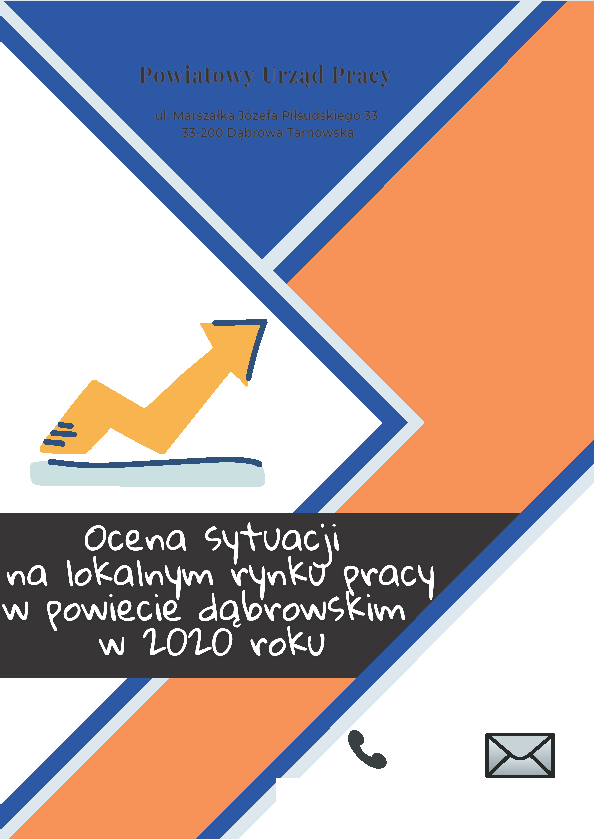 te l/f ax: (0 -14) 642 -24-78 e-mail: krda@) p r aca .g ov.p l (0 -14 ) 64 2-31-78(0 -14)642-4 3-27Spis treści„Przyszłość należy do tych, którzy są na nią przygotowani”Ralph Waldo EmersonSzanowni Państwo,Powiatowy Urząd Pracy w Dąbrowie Tarnowskiej kolejny raz dokonał rocznej analizy sytuacji na lokalnym rynku pracy powiatu dąbrowskiego oraz działań podejmowanych na rzecz aktywizacji zawodowej osób pozostających bez pracy. Realizacja jednego z podstawowych wyzwań stojących przed Urzędem napotykała na wiele trudności, a równocześnie wymagała nieustannego poszerzania wiedzy i umiejętności kluczowych w procesie realizacji różnorodnych form aktywizacji zawodowej.Ostatni rok był trudnym testem dla lokalnego rynku pracy i niewątpliwie zmienił i nadal zmienia jego oblicze. Stabilną dotąd sytuację, a co za tym idzie również życie zawodowe mieszkańców powiatu dąbrowskiego niewątpliwie zakłócił lockdown. Coraz bardziej widoczne są skutki   kryzysu   związanego   z   pandemią,   pracodawcy   poszukują   oszczędności, w tym w kosztach pracowniczych, coraz częściej decydując się na zatrudnienie pracowników tymczasowych. Z miesiąca na miesiąc zmniejsza się też liczba ofert pracy, w porównaniu do analogicznego okresu roku poprzedniego, dotyczy to również miejsc aktywizacji zawodowej. Koronawirus zmienił niemal wszystko, niepewna sytuacja i zmieniający się rynek pracy wymusza dostosowanie się do zmian. Stopa bezrobocia ulega ciągłym wahaniom, spadając po nieznacznych skokach, a wprowadzane działania zapobiegawcze uderzają w poszczególne branże gospodarki rynkowej. Kolejna Tarcza antykryzysowa oferuje nowe rozwiązania   znacznie   mniejszej   liczbie   branż   zawężając    liczbę    kodów    PKD. Część przedsiębiorców nie spełnia wymogów formalnych do otrzymania państwowego wsparcia oferowanego w ramach Tarczy antykryzysowej, a to powoduje, że ich sytuacja staje się coraz trudniejsza i uniemożliwia utrzymanie zatrudnienia na niezmienionym poziomie. Faza kolejnego lockdownu która przyniosła ograniczenia w handlu czy gastronomii stała się kolejnym wyzwaniem dla lokalnego rynku pracy. Niecodzienna sytuacja związana z pandemią nasuwa wiele pytań: co przyniesie jutro, jak przetrwać kolejne dni, tygodnie, a może nawet miesiące?Nie ulega   wątpliwości,   że   wysoka   skala   bezrobocia   hamuje   rozwój   gospodarczy w związku z powyższym ważne są wszystkie działania zmierzające do ograniczenia uciążliwości tego zjawiska. Realizowane przez Powiatowy Urząd Pracy różnorodne formy aktywizacji zawodowej, aby przyniosły oczekiwane efekty muszą być powiązane z działaniami mającymi znaczący wpływ na strukturalne problemy rynku pracy powiatu dąbrowskiego.Niniejsze opracowanie jest wynikiem końcowym analizy najbardziej dotkliwych problemów   w   sferze   zatrudnienia.    Najważniejsze    wnioski    z    oceny    wskazują na potrzebę współpracy instytucji rynku pracy z pracodawcami. Wymiana doświadczeń pomiędzy różnymi instytucjami, innowacyjne pomysły i wspólne działania stanowiłyby wartość dodaną i w znaczący sposób wpłynęły na rozwój społeczno - gospodarczy regionu.Zapraszam do zapoznania się z opracowaniem i współpracy na rzecz aktywności społeczno - zawodowej mieszkańców powiatu dąbrowskiego.Mariola KobosDyrektor Powiatowego Urzędu Pracy w Dąbrowie TarnowskiejBEZROBOCIE REJESTROWANE I BIERNOŚĆ ZAWODOWAPowiat   dąbrowski jest   regionem o wysokiej   stopie bezrobocia   rejestrowanego w stosunku do stopy bezrobocia odnotowanej na terenie województwa małopolskiego oraz kraju. Charakteryzuje się korzystnym położeniem geograficznym, niewielką odległością od węzłów komunikacyjnych   i   centrów   lokalnych.   Należy   mieć   także   świadomość, że   obserwowany proces   migracji szczególnie   ludzi młodych,   bardziej   wykształconych i przedsiębiorczych ma istotny wpływ na destabilizację rozwoju lokalnego rynku pracy. Bardzo często poza zaspokojeniem aspiracji finansowych i zawodowych motywem do zmiany miejsca zamieszkania jest chęć rozwoju zawodowego i brak możliwości kontynuowania nauki w regionie. Kluczowe znaczenie dla problemów społecznych i gospodarczych powiatu ma także rolniczy charakter powiatu, który rzutuje na rozwój zatrudnienia.Osoby bezrobotne na rynku pracy powiatu dąbrowskiegoZależności zachodzące na rynku pracy są niezwykle kompleksowe, a ich analiza wymaga wiedzy na temat zachodzących przemian zarówno po stronie popytu i podaży pracy, jak również w kwestiach związanych z otoczeniem rynku pracy. Duże znaczenie dla analizy poziomu bezrobocia oraz stosowanych środków zaradczych, celem jego ograniczenia, ma dynamika przepływu osób bezrobotnych.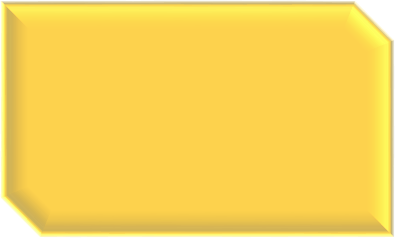 Na dzień 31 grudnia 2020 roku w ewidencji Powiatowego Urzędu Pracy w Dąbrowie Tarnowskiej zarejestrowanych było 2.618 osób bezrobotnych, w tym 1.207 osób pozostawało bez pracy powyżej 12 miesięcy od dnia zarejestrowania się. Osoby te stanowiły 46,1% ogółu zarejestrowanych i w porównaniu do analogicznego okresu roku poprzedniego ich liczba uległa zwiększeniu o 21,9% (o 4,3% w stosunku do ogółu). Spośród bezrobotnych powiatu dąbrowskiego 406 osób, w tym 187 kobiet, posiadało status bezrobotnego z prawem do zasiłku, co stanowi 15,5% ogółu pozostających bez pracy. W końcu 2020 roku w Urzędzie odnotowano 2.280 osób poprzednio pracujących, w tym 1.215 kobiet, tj. 87,0% ogółu. Dane wskazują, że pod koniec pierwszego kwartału 2020 roku w ewidencji PUP odnotowano wyraźniej mniej bezrobotnych niż na koniec czwartego kwartału roku 2020. Według stanu na koniec grudnia 2019 roku liczba ta uległa   zwiększeniu   o   10,6%   tj.   250   osób. Należy zauważyć, że w porównaniu do roku poprzedniego największy wzrost liczby osób bezrobotnych dotyczył miesiąca września i listopada (zwiększenie poziomu bezrobocia o 316 osób) oraz października (wzrost o 315 osób). W 2020 roku najmniej zarejestrowanych było w pierwszych miesiącach roku, a ich liczba wyniosła odpowiednio 2.472 osoby w miesiącu marcu, w lutym 2.521 osób oraz w styczniu 2.524 osoby.Wykres 1 Poziom bezrobocia w powiecie dąbrowskim (stan w poszczególnych miesiącach roku 2019-2020)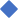 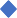 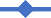 Źródło: opracowanie własneW powiecie dąbrowskim utrzymuje się bardzo duże zróżnicowanie terytorialne poziomu bezrobocia. Niejednorodność sytuacji na lokalnym rynku pracy determinuje między innymi miejsce   zamieszkania.   Problemy   struktur   demograficznych   na   obszarach   wiejskich są szczególnie istotne, gdy wspomniane zróżnicowanie dotyczy strony podażowej rynku pracy.Na koniec 2020 r. najwięcej osób bezrobotnych odnotowano w gminie Szczucin – 18,9% oraz w mieście Dąbrowa Tarnowska – 18,2% najniższą natomiast w gminie Bolesław – 3,2% oraz Gręboszów – 3,6%. Należy pamiętać, że ponad 70% osób bezrobotnych powiatu dąbrowskiego, to mieszkańcy wsi, a ludność w wieku produkcyjnym jest głównym zasobem możliwej do wykorzystania siły roboczej.Tabela 1 Osoby bezrobotne wg gmin w 2020 rokuŹródło: opracowanie własneNa koniec 2020 roku rynek pracy powiatu dąbrowskiego charakteryzował się: wysokim udziałem osób będących w szczególnej sytuacji na rynku pracy – 2.327 osób tj. 88,9% ogółu bezrobotnych, wysokim udziałem mieszkańców wsi - 74,8% ogółu zarejestrowanych (1.959 osób), wysokim udziałem kobiet wśród ogółu zarejestrowanych osób bezrobotnych. Stanowiły one 53,9% (1.411 osób).Przepływy bezrobotnych w rejestrachNa kształt poziomu bezrobocia na obszarze powiatu dąbrowskiego ma wpływ wielkość i dynamika zmian w napływie i odpływie osób bezrobotnych.Sezonowość stanowi podstawową cechę lokalnego rynku pracy i oznacza zwiększenie liczby bezrobotnych w miesiącach rozpoczynających i kończących rok. Miesiące wiosenne to czas, kiedy odnotowuje się zmniejszenie poziomu bezrobocia, co jest efektem rozpoczynania prac sezonowych głównie w budownictwie i rolnictwie. Natomiast na przełomie roku liczba zarejestrowanych wzrasta z uwagi na powrót do rejestrów Urzędu osób zatrudnionych w ramach subsydiowanych miejsc pracy oraz osób rejestrujących się po zakończeniu umowy zawartej na czas określony.Dane wskazują, że w latach 2015 - 2020 z roku na rok obserwowano stałą tendencję spadku bezrobocia rejestrowanego. W końcu roku 2019 w ewidencji Urzędu Pracy zarejestrowanych było 2.368 osób (3.850 osób w roku 2015), a stopa bezrobocia wynosiła 10,1%. Do końca roku 2020 zarówno liczba zarejestrowanych, jak i stopa bezrobocia ulegała nieznacznemu wzrostowi, by na koniec roku osiągnąć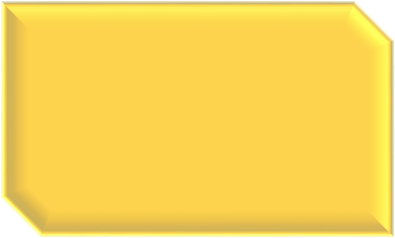 wskaźnik 2.618 osób przy równoczesnym wzroście stopy bezrobocia do poziomu 11,0%. Należy zaznaczyć, że mimo trwającej pandemii i związanymi z nią kolejnymi lockdownami stan bezrobocia zarówno w Polsce, jak również na obszarze powiatu dąbrowskiego przez wiele miesięcy utrzymywał się na podobnym poziomie. Stopa bezrobocia odnotowana na koniec grudnia 2020 r. wyniosła 11,0% czyli zwiększyła się o 0,1% w stosunku do listopada 2020 roku natomiast w stosunku do roku poprzedniego nastąpił wzrost o 0,9%.Tabela 2 Stopa bezrobocia na dzień 31.12.2020 rokuŹródło: opracowanie własneZmiany poziomu bezrobocia na obszarze powiatu dąbrowskiego w roku 2020 następowały przede wszystkim w wyniku dynamicznego i zwiększającego się napływu do    ewidencji    osób    bezrobotnych     przy     równoczesnym     zmniejszeniu     odpływu. W czasie 2020 roku zarejestrowano   ogółem 3.223   osoby,   a wyrejestrowano   2.973, co oznacza, że saldo napływu było dodatnie. Według danych, w analogicznym okresie roku poprzedniego   odnotowano   3.741   nowych   rejestracji   przy   równoczesnym   wyłączeniu z ewidencji 3.923 osób. Najwyższą dynamikę spadku bezrobocia odnotowano w miesiącu kwietniu (o 181 osób mniej w stosunku do poprzedniego miesiąca, dynamika wzrostu w stosunku do analogicznego okresu roku poprzedniego ukształtowała się na poziomie 118%). Natomiast najwyższy wskaźnik napływu osób bezrobotnych do rejestru PUP (w stosunku do miesiąca poprzedniego) zauważono w miesiącu wrześniu (o 105 osób, 49,8% w stosunku do roku 2019).Wykres 2 Napływ i odpływ osób bezrobotnych w roku 2020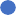 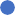 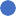 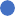 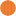 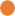 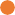 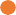 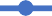 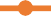 Źródło: opracowanie własnePodstawowym składnikiem napływu osób do rejestru były ponowne rejestracje: 2.707 osób zarejestrowało się kolejny raz (83,9% ogółu nowo zarejestrowanych). Natomiast rejestrujących się po raz pierwszy było – 516 osób tj. 16,1% ogółu rejestrujących się. W stosunku do analogicznego okresu roku poprzedniego zmniejszeniu uległa liczba ponownych rejestracji o 16,1%. W pierwszym półroczu 2020 roku napływ osób bezrobotnych do ewidencji był o   18,5%   wyższy   od   odpływu   natomiast   w   drugim   półroczu różnica ta ukształtowała się na poziomie 0,3%.Wśród przyczyn wpływających na wyłączenia osób bezrobotnych z ewidencji PUP najistotniejszą rolę odgrywały podjęcia pracy. Należy zauważyć, że kategoria ta obejmuje zarówno formy pracy niesubsydiowanej jak również subsydiowanej.W ramach wsparcia udzielonego przez Urząd osoby bezrobotne uzyskały zatrudnienie w wyniku organizacji miejsc odbywania stażu, prac interwencyjnych, robót publicznych, refundacji kosztów wyposażenia lub doposażenia stanowiska pracy oraz udzielania jednorazowych środków na podjęcie działalności gospodarczej. Z tego powodu w okresie dwunastu miesięcy 2020 r. wykreślono z ewidencji ogółem 1.783 osoby tj. 59,9%. Pracę niesubsydiowaną podjęło 1.285 osób bezrobotnych, co stanowi 43,2% odpływu.Wśród wyłączonych z ewidencji najliczniejszą grupę stanowiły osoby do 30 roku życia 1.613 osób tj. 54,2%, w tym ponad 60% to osoby do 25 lat. Odpływ długotrwale bezrobotnych odnotowano na poziomie 29,4% ogółu odpływu bezrobotnych z   rejestru   PUP natomiast dobrowolnie ze statusu bezrobotnego zrezygnowało 316 osób, co oznacza spadek w stosunku do analogicznego okresu roku poprzedniego o niespełna 40%.Wykształcenie a rynek pracyWspółczesny system edukacji umożliwia zdobywanie wiedzy również bardziej specjalistycznej i ułatwia rozpoczęcie aktywności zawodowej. Edukacja odgrywa znaczącą rolę   również   w   kształtowaniu   sytuacji   na   rynku   pracy   powiatu    dąbrowskiego. Warto zwrócić uwagę, że osoby gorzej wykształcone są mniej zmotywowane do poszukiwania pracy, a równocześnie dłużej zostają nieaktywne zawodowo. Długotrwałe pozostawanie w ewidencji osób bezrobotnych i poszukiwanie pracy, które nie przynosi pożądanych rezultatów może oznaczać, że   posiadane   kwalifikacje   i   umiejętności   tych   osób nie są dostosowane do potrzeb rynku pracy.Dokonana analiza poziomu wykształcenia wykazała, że na koniec 2020 roku w ewidencji Urzędu   Pracy 11,9% bezrobotnych posiadało dyplom ukończenia uczelni wyższej podczas gdy odsetek ten wśród osób najsłabiej wykształconych     kształtował     się      na      poziomie 19,3%. Analizując wpływ kompetencji i kwalifikacji na rynek pracy należy zauważyć, że ukończenie studiów wyższychnie wyklucza znalezienia   się   w   grupie   osób   pozostających   bez   zatrudnienia powyżej 12 miesięcy. W stosunku do roku poprzedniego liczba osób w tej kategorii uległa zwiększeniu o 8% i ukształtowała się na poziomie 61,8% ogólnej liczby osób będących w szczególnej sytuacji na rynku pracy, legitymujących się wykształceniem wyższym.Wśród osób bezrobotnych powiatu dąbrowskiego w wieku 18 do 59/64 lat w 2020 roku wykształcenie zasadnicze zawodowe posiadało 35,8%, średnie ogólnokształcące   12,1%    natomiast    policealne    i    średnie    zawodowe    20,0%. Niemal 54,0% ogółu   stanowiły   kobiety,   w   porównaniu   do   analogicznego   okresu roku poprzedniego dynamika   wzrostu   liczby   bezrobotnych   kobiet   ukształtowała   się na poziomie 102,5%. Największy wzrost wskaźnika odnotowano wśród osób z wykształceniem zasadniczym zawodowym o 1,8% natomiast nieznaczny w grupie osób posiadających wykształcenie gimnazjalne i poniżej o 0,3%.Wykres 3 Struktura bezrobotnych wg wykształcenia w latach 2019-2020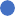 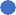 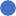 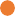 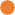 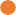 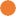 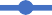 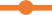 Źródło: opracowanie własneNiestety coraz częściej trudności na rynku pracy dotykają osób z wyższym wykształceniem. Wydaje się, że zdecydowanie lepszą sytuację mają w tym przypadku absolwenci szkół o kierunkach inżynieryjno - technicznych. Warto zauważyć, że pewną trudność dla przyszłych studentów stanowi pozyskanie informacji na temat możliwości podjęcia zatrudnienia po ukończeniu danego kierunku, a nawet pozyskanie informacji ilu absolwentów danego kierunku znalazło pracę w zawodzie wyuczonym. W tej sytuacji pojawia się zagrożenie związane z brakiem możliwości dopasowania kwalifikacji do potrzeb lokalnego rynku pracy, gdyż nawet starannie dokonane wybory mogą okazać się nietrafione. Wybór dobrego zawodu stanowi istotny problem – szczególnie teraz - kiedy studia powszechnie uznawane za dobre, nie gwarantują zatrudnienia. Wybrany kierunek dalszej nauki powinien łączyć umiejętności, potencjał, zainteresowania z potrzebami zmiennego rynku pracy. Konsekwencje „złych” wyborów mogą mieć niekorzystny wpływ na cały powiat dąbrowski. Istnieje obawa, że znaczna część z tych osób nie będąc w stanie podjąć zatrudnienia na lokalnym rynku pracy zdecyduje się na migrację zarobkową, co w efekcie może doprowadzić do deficytu wykwalifikowanych pracowników. Niewątpliwie dysproporcje pomiędzy strukturą kształcenia, a wymogami stawianymi przez pracodawców mają istotny wpływ na poziom bezrobocia. Pracodawcy stawiają osobom młodym bardzo wysokie wymagania zawodowe łącząc ich młody wiek z posiadaniem kompetencji niezbędnych do wykonywania określonej pracy. Problem niedostosowania kompetencji jest szczególnie widoczny	w	przypadku	szkół	zasadniczych	zawodowych,	absolwenci	tych	szkół niejednokrotnie nie posiadają umiejętności niezbędnych do wykonywania określonego zawodu.Struktura osób bezrobotnychSytuację na lokalnym rynku pracy kształtują zarówno czynniki demograficzne, społeczno-ekonomiczne, geograficzne jak również instytucjonalne. Niewątpliwie bezrobocie na obszarze powiatu dąbrowskiego posiada charakterystyczne cechy, które są wyznacznikiem jego struktury.Bezrobotni w szczególnej sytuacji na rynku pracyUstawa o promocji zatrudnienia i instytucjach rynku pracy wskazuje kategorie bezrobotnych określane jako „osoby będące w szczególnej sytuacji na rynku pracy”, w stosunku do których powiatowy urząd pracy w okresie do 6 miesięcy od dnia rejestracji powinien przedstawić propozycję zatrudnienia, innej pracy zarobkowej, szkolenia, stażu, odbycia przygotowania zawodowego dorosłych, zatrudnienia w ramach prac interwencyjnych lub robót publicznych.Wśród bezrobotnych „w szczególnej sytuacji na rynku pracy” w 2020 r. najbardziej liczebną grupę stanowiły osoby długotrwale bezrobotne (pozostające w rejestrze urzędu łącznie przez okres 12 miesięcy w okresie 2 lat, z wyłączeniem okresów odbywania stażu i przygotowania zawodowego). Na koniec miesiąca grudnia 2020 roku ich udział wśród ogółu zarejestrowanych wyniósł 57,2%. Kolejną pod względem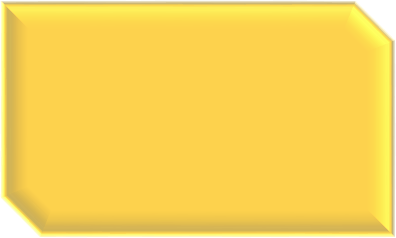 liczebności grupę stanowiły osoby do 30 roku życia - 37,4% ogółu, a dalej osoby posiadające co najmniej jedno dziecko do 6 roku życia – 24,5%, bezrobotni powyżej 50 roku życia 18,0%.Tabela 3 Osoby bezrobotne w szczególnej sytuacji na rynku pracy w latach 2019 - 2020Źródło: opracowanie własneDziałania Urzędu Pracy ukierunkowane są przede wszystkim na ograniczenie zjawiska długotrwałego bezrobocia oraz jego przyczyn poprzez wsparcie, w zakresie aktywizacji zawodowej, osób będących w szczególnej sytuacji na rynku pracy.W analizowanym okresie wśród kategorii osób w szczególnej sytuacji na rynku pracy dominowały kobiety. Udział mężczyzn był wyższy w trzech grupach tj.: osób bezrobotnych powyżej 50 roku życia - 12,6%, osób niepełnosprawnych – 2,9% osób bezrobotnych powyżej 25 roku życia – 11,1%Osoby długotrwale bezrobotneIstotne znaczenie z punktu widzenia oceny sytuacji na rynku pracy powiatu dąbrowskiego ma czas pozostawania bez pracy osób bezrobotnych. Im jest on krótszy, tym   mniejsze    jest    prawdopodobieństwo    dezaktualizacji    posiadanych    kwalifikacji, a równocześnie mniejsze zniechęcenie do aktywnego poszukiwania pracy. Gdy człowiek zwątpi w możliwości znalezienia pracy, gdy przyzwyczai się do statusu bezrobotnego, bardzo trudno mu stać się pracującym zarobkowo członkiem społeczeństwa. Długi czas pozostawania bez pracy powoduje szybką degradację ekonomiczną jednostki i rodziny, potęguje biedę i rozszerza sferę ubóstwa.Wykres 4 Struktura bezrobotnych wg czasu pozostawania bez pracy w latach 2019-2020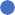 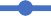 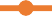 Źródło: opracowanie własneW powiecie dąbrowskim w latach 2019 – 2020 sytuacja osób bezrobotnych miała charakter zróżnicowany. W 2020 r. odnotowano najmniejszą liczbę osób pozostających bez pracy od 3 do 6 miesięcy (369 osób w roku 2020 tj. 14,1% ogółu zarejestrowanych). Największa liczba bezrobotnych poszukiwała zatrudnienia w okresie powyżej 24 miesięcy – 26,7% (o 74 osoby więcej niż w roku ubiegłym).   Ponadto, co należy podkreślić, niemal we wszystkich grupach zaobserwowano eskalację liczebności (z wyłączeniem grupy której czas oczekiwania na pracę wynosił do 6 miesięcy). Trzeba przy tym zauważyć, że w analizowanym okresie udział tylko niektórych grup w stosunku do ogólnej liczby osób bezrobotnych, zwiększył się. Zjawisko   to   dotyczyło   osób   pozostających   bez   pracy od 6 miesięcy do ponad 24 miesięcy. Ich odsetek w ogólnej populacji bezrobotnych był wyższy w porównaniu do analogicznego okresu roku poprzedniego: w grupie osób pozostających bez pracy od 6 do12 miesięcy o 2,4%, w grupie osób pozostających bez pracy od 12 do 24 miesięcy o 3,9% w grupie osób pozostających bez pracy powyżej 24 miesiące o 0,3%.Można zauważyć, że im dłuższy staż pracy i wyższe wykształcenie, tym mniejszy odsetek bezrobotnych. Aż 22,8% długotrwale bezrobotnych w 2020 roku miało co najwyżej wykształcenie gimnazjalne, a 68,2% – staż pracy krótszy niż 5 lat. Osoby z wykształceniem wyższym stanowiły tylko 11,2% długotrwale bezrobotnych, a z doświadczeniem minimum 20 lat – 5,7%. Wśród osób długotrwale pozostających bez zatrudnienia dominowały kobiety - 62,3%. W porównaniu do stanu z końca roku 2019 ich liczba uległa zmniejszeniu o 367 osób tj. 28,2%.Podsumowując, na rynku pracy powiatu dąbrowskiego na koniec 2020 r. 57,1% ogółu zarejestrowanych, to osoby długotrwale bezrobotne których czas oczekiwania na pracę wynosił powyżej 12 miesięcy (w ostatnich 2 latach). Należy zaznaczyć, że są to głównie osoby w wieku 25-34 lat, z wykształceniem zasadniczym zawodowym i stażem pracy nie przekraczającym 5 lat. Zaistniała sytuacja może oznaczać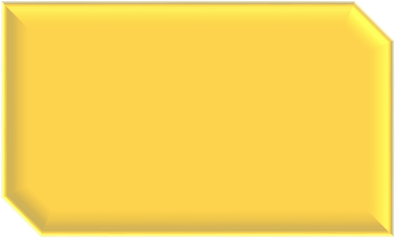 narastanie trudności w próbie aktywizacji zawodowej i podniesieniu poziomu aktywności osób najdłużej pozostających bez zatrudnienia. Należy   przypuszczać,   że   są   to   osoby, które potrzebują odpowiedniego wsparcia, aby móc dostosować się do wymogów rynku pracy.Bezrobotni do 34 i powyżej 50 roku życiaNiezwykle ważne jest, by działania prowadzone w zakresie polityki zatrudnienia skierowane były   do   osób   młodych,   które   co   roku   zasilają   szeregi   bezrobotnych. Na poziom bezrobocia tej kategorii osób istotny wpływ ma dysproporcja pomiędzy strukturą kształcenia, a wymaganiami pracodawców. Szanse utrzymania się na rynku pracy mają osoby, które błyskawicznie reagują na dokonujące się zmiany społeczno-gospodarcze, nieustannie się dokształcają, posiadają doświadczenie zawodowe. Są kreatywne, dyspozycyjne, mobilne, gotowe do zmian, samodzielne i operatywne. Posiadanie takich cech przez pracownika jest gwarantem powodzenia na stale zmieniającym się rynku.Na koniec 2020 r. najliczniejszą grupę młodych (do 30 roku życia) stanowili bezrobotni legitymujący się wykształceniem zasadniczym zawodowym - 13,1% ogółu, w stosunku do analogicznego okresu roku poprzedniego ich liczba uległa zwiększeniu o 0,3%.W warunkach dynamicznych zmian zachodzących na rynku pracy powiatu dąbrowskiego utrzymujące się wysokie bezrobocie powoduje, że znaczna grupa młodych osób rozpoczyna start zawodowy od rejestracji w Urzędzie Pracy. Przeszkodą w zalezieniuzatrudnienia, w przypadku absolwentów, jest przede wszystkim brak doświadczenia zawodowego natomiast pracodawcy najczęściej zainteresowani są zatrudnieniem osób młodych do odbycia stażu.Dane wskazują, że w minionym roku większość osób bezrobotnych   to   ludzie    młodzi    do    34    roku    życia, aż 52,4% nie ukończyło 34 lat. Największy udział w populacji bezrobotnych miały osoby – w przedziale wieku 18 - 24 lat (19,5% ogółu) oraz między   25-34   rokiem   życia   - 32,9%. Odsetek ten nie zmienił się w sposób istotny w porównaniu z rokiem 2019, kiedy to ogólna liczbazarejestrowanych do 34 roku życia ukształtowała się na   poziomie   52,9%. Niepokojącym zjawiskiem jest fakt, że ponad 21% osób do 34 roku życia pozostaje w ewidencji Urzędu powyżej 12 miesięcy, a 26,4% ogółu to osoby długotrwale bezrobotne, osoby młode do 30 lat stanowią 42,2% ogólnej liczby bezrobotnych znajdujących się w szczególnej sytuacji na rynku pracy. Warto zauważyć, że osoby te mają znaczne trudności w poszukiwaniu pracy i od lat stanowią grupę dużego ryzyka. Niewątpliwie problem jest tym większy im trudniejsza jest sytuacja lokalnego rynku pracy.Wraz ze wzrostem wieku (z pominięciem osób do 34 roku życia) obserwuje się zmniejszenie    odsetka    osób    bezrobotnych.    Należy    przypuszczać,    że    bezrobotni w wieku 35-54 lat mają najczęściej ugruntowaną pozycję zawodową oraz umiejętność aktywnego poszukiwania pracy natomiast osoby starsze wycofują się z rynku pracy często uzyskując uprawnienia do renty lub przechodzą na wcześniejszą emeryturę.Wykres 5 Struktura osób bezrobotnych wg wieku w latach 2019-2020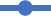 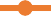 Źródło: opracowanie własneDynamiczne zmiany, jakie zachodzą w naszym otoczeniu, a przede wszystkim na rynku pracy są odzwierciedleniem intensywnych przemian w całej sferze życia społeczno-gospodarczego. Funkcjonowanie w nowoczesnym społeczeństwie wymagaod osób bezrobotnych coraz bardziej aktywnych zachowań, realistycznego planowania w zakresie kształcenia, zdobycia zawodu i nowych kwalifikacji, wiedzy o rynku pracy, wzmocnienia wiary we własne umiejętności i możliwości kierowania własnym życiem.W chwili obecnej, w strukturze   społeczno-ekonomicznej   powiatu   zauważalne jest zmniejszenie udziału pokoleń młodszych – przedprodukcyjnych z równoczesnym wzrostem pokoleń starszych – poprodukcyjnych. Obserwowany proces starzenia się ludności powoduje widoczne pogorszenie się sytuacji osób powyżej 50 roku życia. W tym przypadku brak zatrudnienia i aktywności zawodowej jest bardziej dostrzegalny niż w innych grupach wiekowych. Wydaje się więc konieczne wypracowanie skutecznych rozwiązań i podejmowanie działań aktywizujących niezbędnych do   zapobiegania   przedwczesnemu   wycofywaniu się z rynku pracy osób w wieku powyżej 50 lat.Bezrobotni z niepełnosprawnościamiAnalizując sytuację osób niepełnosprawnych pozostających w rejestrach Powiatowego Urzędu Pracy należy podkreślić, iż dotyczy ona osób niepełnosprawnych bezrobotnych m.in. zdolnych i gotowych do podjęcia zatrudnienia w co najmniej połowie wymiaru czasu pracy, posiadających orzeczony stopień niepełnosprawności.Udział procentowy osób niepełnosprawnych w 2020 r. stanowił 4,3% ogółu zarejestrowanych bezrobotnych, dając niewielki spadek w porównaniu do 2019 r. (4,4%). Niepełnosprawni zgłaszający gotowość do podjęcia pracy w powiecie dąbrowskim to głównie osoby w wieku 35 lat i więcej (78,6%), z wykształceniem zasadniczym zawodowym (47,3%) oraz z gimnazjalnym, podstawowym i poniżej (25,0%).Rejestrujące się osoby niepełnosprawne długo pozostają w ewidencji urzędu pracy, aż 61% niepełnosprawnych to osoby długotrwale   bezrobotne, może to świadczyć o ograniczeniach i trudnościach wynikających z posiadanych schorzeń, które rzutują na efektywne znalezienie zatrudnienia, a także na postrzeganie tych osób przez pracodawcę jako potencjalnego pracownika.Wykres 6 Staż pracy osób niepełnosprawnych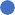 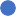 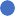 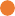 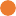 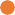 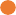 Źródło: opracowanie własne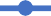 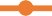 Niepełnosprawni zarejestrowani to głównie mieszkańcy wsi (70,5%). Spośród 112 osób aż 61,6% to osoby z lekkim stopniem niepełnosprawności, 34,8% posiada orzeczenie o stopniu umiarkowanym.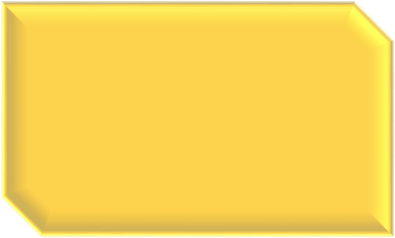 Niepokojącym faktem jest niewielki odsetek ofert pracy skierowanych bezpośrednio do osób niepełnosprawnych co prezentuje poniższy wykres.Wykres 7 Liczba ofert pracy dla osób niepełnosprawnych w latach 2015-2020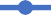 Źródło: opracowanie własnePowiatowy Urząd Pracy w Dąbrowie Tarnowskiej podejmuje działania na rzecz osób niepełnosprawnych realizując programy w ramach środków Funduszu Pracy, Europejskiego Funduszu Społecznego, gdzie osoby niepełnosprawne   są traktowane jako grupa w szczególnej sytuacji na rynku pracy. Ponadto PUP dysponuje środkami PFRON, które w 2020 roku w wysokości 30.633,00 zł przeznaczono na organizację miejsca zatrudnienia w ramach prac interwencyjnych oraz staży.Sytuacja kobietSytuacja kobiet na przestrzeni ostatnich lat pokazuje, że współczesnej kobiecie na rynku pracy nie jest łatwo. Dane wskazują, na większą skalę poziomu bezrobocia wśród kobiet niż mężczyzn. Kobiety bardzo często wykonują pracę poniżej swoich kwalifikacji i ambicji. Niewątpliwie trwająca pandemia koronawirusa pogorszyła i tak trudną już sytuację kobiet na rynku pracy. Zamknięto szkoły, a to często okazało się barierą nie do pokonania. Matkom trudniej było pogodzić życie prywatne i zawodowe, a priorytetem stała się opieka nad dziećmi. Poza tym kobietom ciężej wkroczyć na rynek pracy po przerwie związanej z macierzyństwem, trudniej się na nim odnajdują, a dodatkowo znalezienie pracy niejednokrotnie wymaga przebranżowienia. Na sytuację kobiet na rynku pracy wpływa także brak wystarczającej infrastruktury, mimo że chcą zmienić swoją dotychczasową sytuacjęproblematyczne okazuje się znalezienie miejsca oferującego opiekę nad dziećmi; szczególnie dotyczy to opieki nad dziećmi do 3 lat.W powiecie dąbrowskim wskaźnik poziomu bezrobocia wśród kobiet jest niezmienny od wielu lat i wynosi ponad 50% ogółu zarejestrowanych. Z analizy danych wynika, że w końcu 2020    roku    bezrobotnych     kobiet     było     1.411     tj.     53,9%     -     o     4,2     mniej niż w roku 2019 i o 2,4% więcej niż w roku 2015 (w stosunku do ogółu bezrobotnych w danym roku).Wykres 8 Bezrobotne kobiety na przestrzeni lat 2015 – 2020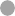 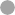 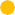 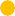 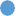 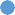 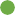 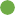 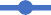 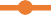 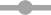 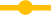 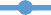 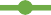 Źródło: opracowanie własneW roku 2020 podobnie jak w latach poprzednich kobiety przeważały we wszystkich gminach powiatu dąbrowskiego.   Ich   udział   w   ogólnej   liczbie   osób   pozostających bez zatrudnienia był jednak zróżnicowany – od 1,7% ogółu bezrobotnych w gminie Bolesław do 10,2% w gminie Szczucin.Sytuacja    kobiet    na    lokalnym     rynku     pracy jest zdecydowanie mniej korzystna w porównaniu do sytuacji w jakiej znajdują się mężczyźni. Kobiety dominują w wielu kategoriach osób bezrobotnych, w tym w grupie osób określanej jako znajdujące się w szczególnej sytuacji na rynku pracy i stanowią 56,1% w/w kategorii.AKTYWIZACJA ZAWODOWA OSÓB BEZROBOTNYCHBezrobocie jest nieodłącznym problemem dzisiejszej rzeczywistości dlatego ważnym elementem działalności Urzędu jest jego ograniczenie. Realizowane przez Urząd Pracy działania prowadzą do zwiększenia szans na rynku pracy osobom zainteresowanym zmianą swojej sytuacji zawodowej. Poszukiwanie nowego miejsca zatrudnienia jest zjawiskiem naturalnym chociaż bardzo uciążliwym, a utrzymanie dotychczasowego miejsca pracy nie zawsze uzależnione jest od posiadanych   umiejętności   czy   kwalifikacji. Oczekiwania   i   potrzeby   pracodawców   zależą   głównie   od   charakteru   prowadzonejprzez nich działalności. Pracodawcy podejmując decyzje o zatrudnieniu pracownika oczekują od niego konkretnych umiejętności związanych z wykonywanym zawodem, a także doświadczenia zawodowego. Właściciele firm wyrażają zainteresowanie zatrudnieniem osób posiadających podstawowe umiejętności niezbędne do wykonywania zawodu   i   bardzo   cenią   sobie   u   tych   osób   gotowośćdo poszerzania wiedzy. Nie bez znaczenia dla pracodawców są cechy osobowościowe. Szczególne znaczenie odgrywa odpowiedzialność, poziom zaangażowania w wykonywanie powierzonych zadań, komunikatywność, umiejętność pracy bez nadzoru przełożonego oraz wysoka kultura osobista kandydatów. Ponadto istotne znaczenie mają również zdolności kierownicze, organizacyjne przedsiębiorcze, aktywność, energiczność i szybkość w realizacji zadań. Pracodawcy coraz częściej oczekują od pracowników wielozadaniowości oraz bardzo cenią sobie wzrost mobilności.Usługi rynku pracyNieustanne przeobrażanie się rynku pracy powoduje zarówno zmiany w zakresie sposobów i metod walki ze zjawiskiem bezrobocia, jak również zwiększenie pozytywnych rezultatów w stosowanych w tym celu działaniach. Odpowiednia polityka zatrudnieniowa umożliwia lepsze dopasowanie kompetencji zasobów ludzkich do potrzeb rynku pracy. Należy jednak pamiętać o tym, że pośrednictwo pracy, realizowane przez Powiatowy Urząd Pracy, jest przez wielu pracodawców traktowane jako alternatywny sposób poszukiwania pracowników.Pośrednictwo pracy a charakter pracy cudzoziemcówJednym z podstawowych działań realizowanych przez Urząd Pracy jest usługa pośrednictwa pracy, której celem jest rozpoznawanie i zaspokajanie potrzeb klientów głównie poprzez kojarzenie miejsc pracy z osobami poszukującymi zatrudnienia.Powiatowy Urząd Pracy w Dąbrowie Tarnowskiej w 2020 roku dysponował1.127     ofertami      pracy     z     czego      66,5%      to     oferty     pracy     subsydiowanej. W stosunku do roku 2019 odnotowano spadek o 21,7% (312 ofert), przy czym zmniejszyła się przede wszystkim liczba ofert pochodzących z otwartego rynku pracy – 32,2% miejsc pracy.Wykres 9 Struktura ofert pracy będąca w dyspozycji PUP w latach 2016-2020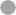 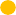 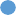 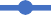 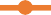 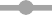 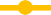 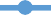 Źródło: opracowanie własnePrzez ostatnie pięć lat ogólna liczba ofert pracy będąca w    dyspozycji     PUP     zauważalnie     zmniejszyła     się, o ile na koniec 2015 roku ukształtowała się na poziomie 2.216, to na koniec grudnia roku 2020 była niższa o 49,1%. Tym samym w porównaniu do stanu z końca 2015 roku liczba ofert zmniejszyła się o 1.089 i o 312 w porównaniu z rokiem 2019. Wyraźnie daje się zauważyć, że sytuacja na lokalnymrynku pracy jest coraz trudniejsza równocześnie zauważa się obniżenie atrakcyjności oferowanych warunków współpracy.Dokonana analiza ofert pracy zgłoszonych do PUP wskazuje, że nie wszystkie były w pełni realizowane. Wynika to głównie z braku dopasowania wymogów zgłoszonych ofert pracy do rzeczywistego poziomu i rodzaju kwalifikacji zawodowych posiadanych przez osoby bezrobotne. Część osób posiada kwalifikacje zdezaktualizowane i nie odpowiadające aktualnym potrzebom rynku.Najwięcej wolnych miejsc pracy zgłoszonych do PUP w 2020 roku pochodziło z firm reprezentujących sekcje: handel hurtowy i detaliczny; naprawa pojazdów samochodowych, włączając motocykle– 21,7% ogółu ofert pracy pozostających w dyspozycji PUP w roku 2020 (o 25,0% mniej niż w roku ubiegłym); przetwórstwo przemysłowe – 18,6% ogółu ofert pracy (19,6% mniej niż w roku 2019), administracja publiczna i obrona narodowa; obowiązkowe zabezpieczenia społeczne – 10,6% tj. o 33,1% mniej niż w roku 2019; budownictwo – 15,1% ogółu, 24,8% mniej w stosunku do roku 2019; działalność związana z zakwaterowaniem i usługami gastronomicznymi – 5,8% ogólnej liczby ofert pracy w stosunku do roku 2019 liczba ofert pracy w tej kategorii uległa zwiększeniu o 12%.W 2020   r.   z   tytułu   podjęcia   pracy   wyrejestrowano   łącznie   1.783   osoby. Jest to o 13,9% mniej niż w roku 2019. Tendencja spadkowa dotyczyła zarówno podjęć pracy dokonanych za, jak i bez pośrednictwa urzędu. W okresie tym odnotowano przede wszystkim zmniejszenie liczby podjęć pracy niesubsydiowanej – o 15,1%.Wykres 10 Bezrobotni oraz wolne miejsca aktywizacji zawodowej w latach 2019-2020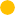 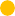 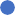 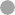 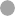 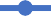 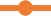 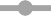 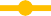 Źródło: opracowanie własnePo wejściu Polski do Unii Europejskiej, w ustawie o promocji zatrudnienia i instytucjach rynku pracy, podstawowe usługi rynku pracy zostały poszerzone o   usługi   EURES. Jest to sieć współpracy mająca na celu ułatwianie podejmowania pracy w dowolnym państwie Unii Europejskiej, EOG i Szwajcarii.Dane wskazują, że w analizowanym okresie 2020 roku do Urzędu Pracy w ramach sieci EURES wpłynęło 163 oferty pracy za granicą w których zgłoszono 1.449 wolnych stanowisk pracy. Pracodawcy najczęściej poszukiwali: pracowników produkcji, pracowników do zbioru (rolnictwo), elektryków/elektromonterów, pracowników magazynu, monterów, malarzy, murarzy, kelnerów.Ustawa o promocji zatrudnienia i instytucjach rynku pracy umożliwia także zatrudnianie w Polsce cudzoziemców do pracy sezonowej.Zezwolenie na pracę sezonową jest wymagane, jeżeli cudzoziemiec wykonuje na terytorium Rzeczypospolitej Polskiej pracę na podstawie umowy z podmiotem działającym w obszarach zdefiniowanych wg Polskiej Klasyfikacji Działalności jako: rolnictwo, leśnictwo, łowiectwo i rybactwo – w zakresie upraw rolnych, chowu i hodowli zwierząt, łowiectwa, włączając działalność usługową, działalność związana z zakwaterowaniem i usługami gastronomicznymi – w zakresie zakwaterowania oraz działalności usługowej związanej z wyżywieniem.Na podstawie zezwolenia na pracę sezonową, cudzoziemcy mogą legalnie pracować na terytorium RP do 9 miesięcy. Wniosek powinien być poparty testem rynku pracy, tj. informacją starosty o braku możliwości zaspokojenia potrzeb kadrowych pracodawcy pracownikami krajowymi. Wyjątek stanowią obywatele Armenii, Białorusi, Gruzji, Mołdawii, Rosji i Ukrainy, którzy mogą starać się o pracę na podstawie omawianego zezwolenia bez potrzeby wdrażania procedury związanej z tzw. informacją starosty.Łącznie w 2020 roku do Urzędu Pracy wpłynęło107 wniosków o wydanie zezwolenia na pracę sezonową cudzoziemca    (o    55    mniej    niż    w    roku    ubiegłym), w tym 106 dla obywateli Ukrainy. Zdecydowana większość zezwoleń dotyczyła pracy w rolnictwie (głównie na stanowisku pomocniczego robotnika polowego). Znaczna ilość złożonych wniosków   -   64,5% miała   na celu   zatrudnienie   kobiet.Z dostępnych danych wynika, że liczba wydanych zezwoleń na pracę z roku na rok ulega zmniejszeniu.   Na   koniec   2020   r.   w   powiecie    dąbrowskim   wydano    25   zezwoleń tj. o 87 mniej niż w analogicznym okresie roku poprzedniego i o 2 mniej niż w roku 2018. Najczęściej deklarowane zatrudnienie, to umowa o pracę przy zbiorach 53,2% złożonych wniosków oraz umowa o dzieło 42,3% wniosków.Jeżeli zakres prac planowanych do powierzenia cudzoziemcowi nie jest objęty przepisami dotyczącymi wydawania zezwoleń na pracę sezonową można wówczas korzystać z możliwości wydawania oświadczeń o powierzeniu wykonywania pracy cudzoziemcowi. Jest to procedura uproszczona, dotycząca obywateli Armenii, Białorusi, Gruzji, Mołdawii, Rosji i Ukrainy, którzy korzystając z niej mogą pracować w Polsce do 6 miesięcy. Warunkiem skorzystania z tej procedury jest uzyskanie przez pracodawcę wpisu do ewidencji oświadczeń w PUP oraz posiadanie przez cudzoziemca dokumentu potwierdzającego tytuł pobytowy w RP, uprawniającego do wykonywania pracy na terytorium RP. Kompetencje do przedłużenia 6-miesięcznego terminu (maksymalnie do 3 lat) posiada Wojewoda, po uprzednim uzyskaniu informacji starosty o braku możliwości zaspokojenia potrzeb kadrowych pracodawcy.Od początku 2020 roku do Urzędu wpłynęło 27 oświadczeń o zamiarze powierzenia wykonywania pracy cudzoziemcowi – Obywatelowi Republiki Armenii, Republiki Białorusi, Republiki Gruzji, Republiki Mołdawii, Federacji Rosyjskiej lub Ukrainy spośród których 23 wpisano do ewidencji oświadczeń. W większości przypadków pracodawcy deklarowali zatrudnienie pracowników przy wykonywaniu prac prostych. Cudzoziemcy najczęściej znajdowali zatrudnienie w charakterze pracowników budowlanych, robotników gospodarczych i sprzątaczek biurowych. Podobnie jak przy zezwoleniach na pracę sezonową, w przypadku oświadczeń przeważały oświadczenia o powierzeniu wykonywania pracy dla obywateli Ukrainy. Pracodawcy częściej deklarowali zatrudnienie mężczyzn – 77,8% złożonych oświadczeń.Poradnictwo zawodoweW ramach doradztwa zawodowego Urząd Pracy realizuje zadania których celem jest pomoc osobom bezrobotnym w wyborze odpowiedniego zawodu, miejsca zatrudnienia, a także udzielanie informacji o zawodach, możliwościach szkolenia i kształcenia.W 2020 roku   z   usług   poradnictwa   zawodowego   skorzystało   758   osób tj. 28,9% ogółu bezrobotnych z czego zdecydowaną większość stanowiły osoby bezrobotnezamieszkujące na terenach wiejskich 65,9% ogółu osób korzystających z poradnictwa zawodowego. Wśród osób bezrobotnych korzystających z indywidualnego poradnictwa zawodowego największą grupę stanowiły osoby poniżej 30 roku życia 61,8% ogółu klientów korzystających ze wsparcia oraz osoby bezrobotne bez kwalifikacji zawodowych – 31,3%.Tabela 3 Struktura klientów poradnictwa zawodowego w latach 2019-2020Źródło: opracowanie własneW 2020 r. liczba osób z korzystających z indywidualnej informacji zawodowej wyniosła 27,7% ogółu bezrobotnych, a w przypadku indywidualnej porady zawodowej – 1,3%. Najczęściej z porady indywidualnej korzystały osoby poniżej 30 roku życia - 44,1%,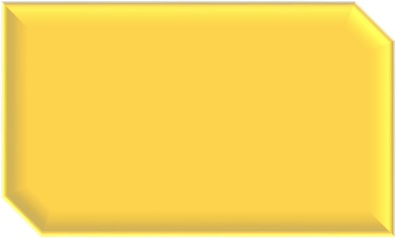 Częściej klientami indywidualnego poradnictwa zawodowego byli mężczyźni stanowili oni 67,6% osób objętych tego rodzaju wsparciem.W 2020 r. zmniejszyła się liczba osób (w stosunku do roku poprzedniego) która skorzystała ze wsparcia doradców zawodowych PUP. Niewątpliwie na zaistniałą sytuację miała wpływ   pandemia   koronawirusa   i   związane    z    nią    obostrzenia    sanitarne, które uniemożliwiały m.in. realizację spotkań prowadzonych w ramach grupowego poradnictwa zawodowego.SzkoleniaPromowanie wartości uczenia się i rozwijania na   wszystkich   etapach   życia oraz zaangażowanie partnerów lokalnych w promowanie i upowszechnianie informacji o kształceniu i szkoleniach, to ważny element kreowania przemian na rynku pracy. Żyjemy w czasach wymagających nieustannej zmiany. W związku z koronawirusemwspółczesny rynek pracy wymaga umiejętności radzenia sobie nie tylko z zaistniałą sytuacją, ale także z emocjami, które jej towarzyszą. Cenną zaletą grupy osób bezrobotnych jest próba ciągłego dostosowania do potrzeb rynku pracy, a to wymusza dopasowanie kwalifikacji i kompetencji do oczekiwań pracodawców. Świadomość własnego rozwoju, wewnętrzna motywacja oraz otwartość na nowe odgrywa ważną rolę w podejmowanych działaniach i ma znaczący wpływ na efektywność procesu aktywizacji zawodowej. Często przeszkodą w podejmowaniu kształcenia jest niski status materialny.Szkolenia   stanowią   jedną   z   form   inwestowania w rozwój kapitału ludzkiego. W 2020 roku tą formą aktywizacji zawodowej objęto 142 osoby, czyli o 58,4% więcej niż w roku ubiegłym. Część szkoleń (dla   33   osób)   finansowana była w ramach projektów współfinansowanych ze środków Europejskiego Funduszu Społecznego natomiast zdecydowana większość z Funduszu Pracy (109 osób, w tym 67,0% uczestników nie przekroczyło 30 roku życia).Z obserwacji wynika, że udział mężczyzn w ogóle osób przeszkolonych był wysoki, współczynnik ten osiągną wartość ponad 90%.Struktura wiekowa uczestników szkoleń była bardzo zbliżona do struktury wiekowej ogółu bezrobotnych. Przeważały osoby do 30 roku życia (71,2%), a osoby powyżej 50 roku życia stanowiły nieznaczny odsetek uczestników realizowanego wsparcia.Tabela 4 Uczestnicy szkoleń wg wieku w latach 2019-2020Źródło: opracowanie własneW 2020 roku pracodawcy mogli ubiegać się o środki na dofinansowanie szkoleń z Krajowego Funduszu Szkoleniowego. Celem utworzenia KFS jest zapobieganie utracie zatrudnienia przez osoby pracujące z powodu kompetencji nieadekwatnych do wymagań dynamicznie zmieniającej się gospodarki. W ramach środków Krajowego Funduszu Szkoleniowego pracodawca może ubiegać się o sfinansowanie kształcenia ustawicznego pracowników i pracodawców, na które składają się: określenie potrzeb pracodawcy w zakresie kształcenia ustawicznego w związku z ubieganiem się o sfinansowanie tego kształcenia ze środków KFS, kursy i studia podyplomowe realizowane z inicjatywy pracodawcy lub za jego zgodą,   egzaminy	umożliwiające	uzyskanie	dokumentów	potwierdzających	nabycie umiejętności, kwalifikacji lub uprawnień zawodowych, badania lekarskie i psychologiczne wymagane do podjęcia kształcenia lub pracy zawodowej po ukończonym kształceniu, ubezpieczenie od następstw nieszczęśliwych wypadków w związku z podjętym kształceniem.Starosta może przyznać środki z KFS na sfinansowanie kosztów w wysokości 80% tych kosztów, nie więcej jednak niż 300% przeciętnego wynagrodzenia w danym rokuna jednego uczestnika, a w przypadku mikroprzedsiębiorstw w wysokości 100%, nie więcej jednak niż 300% przeciętnego wynagrodzenia w danym roku na jednego uczestnika.W ramach środków KFS nie mogą być finansowane koszty przejazdu, zakwaterowania i wyżywienia związane z kształceniem ustawicznym pracowników i pracodawców.Limit przyznanych środków w sprawie finansowania działań obejmujących kształcenie ustawiczne pracowników i pracodawców z Krajowego Funduszu Szkoleniowego w 2020 roku wyniósł łącznie 270.000,00 zł. W ramach posiadanych środków zawarto 28 umów z pracodawcami dzięki temu pracodawcy zorganizowali szkolenia dla 73 osób, w tym 1 osoba uzyskała finansowanie kosztów studiów podyplomowych. Warto zauważyć, że studia podyplomowe stanowią ciekawą propozycję dla osób bezrobotnych posiadających wykształcenie wyższe.Łączne wydatki na finansowanie działań w ramach KFS w 2020 roku wyniosły 263.751,54 zł (97,7% planu) tj. o 81.451,94 więcej niż w roku ubiegłym.Najczęściej   tematyka   szkoleń   obejmowała    zagadnienia z zakresu medycyny, zdrowia i urody, gastronomii, mechaniki i elektroniki, księgowości, informatyki.Zwiększenie szansy rozwoju zarówno pracodawcom, jak również osobom bezrobotnym zainteresowanym zmianą swojej sytuacji zawodowej, wczesna identyfikacja potrzeb beneficjentów oraz diagnozowanie możliwości ich wsparcia poprzez rozwój zawodowy odgrywa istotną rolę w przeciwdziałaniu bezrobociu i ograniczeniu jego negatywnych skutków. Niewątpliwie realizowane przez Powiatowy Urząd Pracy w Dąbrowie Tarnowskiej usługi rynku pracy w istotny sposób przyczyniły się do poprawy sytuacji na rynku pracy powiatu dąbrowskiego. W tym miejscu należy zaznaczyć, że podniesienie efektywności świadczonych usług wymaga nieustannego wzmacniania współpracy pomiędzy Urzędem a pracodawcami.Skuteczność aktywnych instrumentów rynku pracyWażnym elementem polityki rynku pracy jest skuteczność przygotowywanych i realizowanych programów, których głównym zadaniem jest zarówno wsparcie osób bezrobotnych, jak i pracodawców. Aktywne przeciwdziałanie bezrobociu uzależnione jest od wielu czynników poczynając od zwiększenia wydatków przeznaczonych na zadania związane z polityką rynku pracy przez trafne adresowanie wsparcia, aż do osiągnięcia wysokiej ich skuteczności. Najważniejszym elementem lokalnej polityki zatrudnienia jest zarówno tworzenie nowych miejsc pracy, jak również utrzymanie już istniejących.W roku ubiegłym Powiatowy Urząd Pracy wykazał się dużym zaangażowaniem w działania, które odpowiadały na potrzeby i oczekiwania odbiorców oraz stanowiły podstawę do      dokonania       diagnozy       zachodzących       zmian. W tym czasie subsydiowanymi programami rynku pracy objęto1.223 osoby, z czego 331 zostało skierowane do odbycia stażu. W stosunku do poprzedniego roku liczba ta zmniejszyłasię jedynie o 9 osób. Odsetek bezrobotnych objętych tego rodzaju wsparciem ukształtował się na poziomie 51,2% w roku 2020 i 46,7% w roku 2019. Należy wziąć pod uwagę, że w ramach podejmowanych działań   pomoc   uzyskały   zarówno   osoby bezrobotne, jak również pracodawcy powiatu dąbrowskiego. Nie ulega wątpliwości, że zarównow bieżącym okresie, jak i poprzednim staże były najczęściej wykorzystywaną formą przeciwdziałania skali bezrobocia.StażeW roku 2020 aktywizację zawodową umożliwiało m.in. skierowanie osób bezrobotnych do odbycia stażu zawodowego. Należy zwrócić uwagę, że pomiędzy uczestnikiem stażu, a pracodawcą nie zostaje nawiązany stosunek pracy w związku z tym widnieje on w ewidencji urzędu jako osoba bezrobotna.Warto zaznaczyć, że tylko w okresie 2020 roku z tej form pomocy skorzystało łącznie331 bezrobotnych, co daje 27,1% ogółu osób objętych subsydiowanym wsparciem tj. o 10,5% mniej niż w roku ubiegłym.Dokonana analiza wykazuje spadki liczby złożonych wniosków o   zawarcie   umowy   o   zorganizowanie   stażu w stosunku rok do roku. Największą różnicę zaobserwowano w roku 2020 tj. o 77 wniosków mniej niż w roku ubiegłym i o 134 mniej w stosunku do roku 2018.Należy   zauważyć,    że    w    roku    2020    liczba    umów o    zorganizowanie    stażu    finansowana    ze    środkówEuropejskiego Funduszu Społecznego, w stosunku do ogółu umów w ramach tej formy wsparcia, utrzymywała się na nadal na wysokim poziomie (w 2020 roku - 285 umów zawarto w ramach EFS tj. 86,4% ogólnej liczby umów stażowych; 2019 – 350 umów tj. 91,4% ogółu podpisanych umów natomiast w roku 2018 – 274 umowy, co daje wynik na poziomie 59,3%).Wykres 11 Umowy o zorganizowanie stażu na przestrzeni lat 2018 – 2020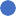 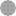 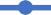 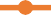 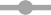 Źródło: opracowanie własneOsoby uczestniczące w tej formie aktywizacji zawodowej miały szansę na poznanie organizacji pracy danej firmy, a niejednokrotnie na nabycie pierwszego doświadczenia zawodowego. Ponadto osobom starszym bądź tym które miały długą przerwę w pracy ułatwiłon powrót do zatrudnienia. Udział w stażu zawodowym daje niepowtarzalne możliwości na rozwój oraz wykorzystanie posiadanych umiejętności w praktyce. Warto zwrócić uwagę, że przed   częścią    osób    odbywających    staż    pojawia    się    możliwość    pozostania u jego organizatora i podpisania umowy w zakresie dalszej współpracy. Nie należy zapominać, że pomimo dużego zainteresowania   tą   popularną   formą   aktywizacji   zawodowej nie każdy może z niej skorzystać. Warunki skierowania na staż są ściśle określone i dotyczą zarówno osób bezrobotnych, jak i pracodawców, a ich niedopełnienie skutkuje negatywnymi konsekwencjami w postaci odmowy wydania skierowania, a w konsekwencji zawarcia umowy z pracodawcą.Równocześnie należy zaznaczyć, że analiza skuteczności staży wykazuje, iż po zakończeniu stażu z PUP pracę na okres dłuższy niż trzy miesiące podejmujenieznaczna grupa osób natomiast pozostała część ponownie zasila szeregi bezrobotnych. Pomimo starań   staż okazuje się być mało skuteczną formą aktywizacji zawodowej.Prace interwencyjne i roboty publiczneJedną z metod zwiększenia szans na zatrudnienie   i powrót   na rynek   pracy jest udzielenie pomocy bezrobotnym poprzez tworzenie interwencyjnych miejsc pracy.Mianem prac interwencyjnych określa się zatrudnienie bezrobotnego przez pracodawcę z dofinansowaniem pracodawcy przez urząd pracy części wynagrodzenia za zatrudnienie osoby bezrobotnej. Należy zauważyć, że bezrobotni powyżej 50 roku życia mogą korzystać z prac interwencyjnych   w wydłużonym   okresie, tj. przez 24 miesiące (48 miesięcy, gdy refundacja następuje za co drugi miesiąc).Na podstawie danych PUP można stwierdzić, iż w przeciągu 2020 roku prace interwencyjne podjęło 155 osób bezrobotnych tj. o 81 osób mniej niż w analogicznym okresie roku poprzedniego. Były to głównie osoby w wieku do 30 lat (56 osób). W czasie trwania programu Urząd podjął współpracę z grupą 85 pracodawców należących w głównej mierze do sektora prywatnego.Niewątpliwie prace interwencyjne są dla pracodawców mniej atrakcyjną formą wsparcia.    Ich    realizacja     wiąże     się     z     ponoszeniem     dodatkowych     kosztów, co nie ma zastosowania np. w przypadku realizacji stażu.Próby zwiększenia poziomu zatrudnienia wymagają działań zmierzających do poprawy sytuacji na rynku pracy poprzez zatrudnienie osób bezrobotnych przy wykonywaniu prac finansowanych lub dofinansowanych ze środków samorządu terytorialnego, budżetu państwa, funduszy   celowych,    organizacji   pozarządowych,   spółek    wodnych   i   ich   związków. W ramach tych działań Powiatowy Urząd Pracy organizuje roboty publiczne.Jak wynika z danych w czasie 2020 roku PUP w ramach posiadanych środków wydatkował kwotę 528.002,93 zł co pozwoliło na zatrudnienie 70 osób bezrobotnych, tj. o 145 osób mniej niż w roku 2018 natomiast w stosunku do analogicznego okresu roku poprzedniego liczba osób objętych tą formą wsparcia zmniejszyła się o 52 osoby. Pośród ogółu zatrudnionych w ramach robót publicznych ponad połowę stanowili bezrobotni będący w szczególnej sytuacji na rynku pracy, w tym: powyżej 50 roku życia - 58,6% (o 1,3% więcej niż przed rokiem i o 10,3% więcej niż w roku 2018) natomiast 42,9%, to osoby długotrwale bezrobotne (ich liczba uległa zmniejszeniu o 6,3% w stosunku do analogicznego okresu roku poprzedniego o 13,8 w porównaniu z rokiem 2018).Wykres 12 Osoby bezrobotne zatrudnione w ramach organizowanych prac interwencyjnych i robót publicznych na przestrzeni lat 2018 – 2020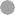 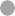 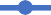 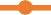 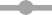 Źródło: opracowanie własneGłównym powodem podtrzymywania współpracy lokalnych pracodawców z Urzędem Pracy, w ramach zatrudnienia    subsydiowanego,     są    korzyści    finansowe i chęć pozyskania pracowników do pracy. Z pewnością prace interwencyjne czy roboty publiczne nie zapobiegną przyszłemu bezrobociu jednak stanowią czynnik aktywizujący szczególnie w przypadku osób długotrwale pozostających bez zatrudnienia.Jednorazowe środki na rozpoczęcie działalności gospodarczejWsparcie    samozatrudnienia,     poprzez     przekazanie     środków     finansowych na prowadzenie działalności gospodarczej, należy do podstawowych form aktywnego przeciwdziałania bezrobociu stosowaną w zakresie realizowanej przez PUP politykizatrudnieniowej. Niewątpliwie własna działalność gospodarcza staje się coraz atrakcyjniejszą formą realizacji rozwoju zawodowego. W   podejmowanych   działaniach daje szansę na samodzielność oraz realizację własnych założeń i planów. Praca na własny rachunek niesie za sobą także ryzyko określonych zobowiązań i konsekwencji finansowych, musi więc być działaniem skierowanym do osóbo przedsiębiorczych predyspozycjach, posiadających przygotowanie merytoryczne i wiedzę w zakresie obejmującym funkcjonowanie rynku pracy.Z analizy danych wnioskujemy, że na przełomie trzech lat Powiatowy Urząd Pracy przyznał   318 dotacji na    rozpoczęcie     własnej     działalności     gospodarczej z czego 109 w ostatnim roku. Liczba osób zainteresowanych otrzymaniem jednorazowo środków zwiększyła się o 32 osoby w porównaniu do roku poprzedniego natomiast zmniejszyła się o 23 osoby w stosunku do roku 2018. Najwięcej osóbskorzystało z tej formy wsparcia w roku 2018 (5,4% ogółu bezrobotnych podejmujących pracę) natomiast najmniej w roku 2019 (3,7% ogółu podjęć zatrudnienia).Do tutejszego Urzędu, w roku 2020, wpłynęło łącznie 125 wniosków od osób bezrobotnych o przyznanie jednorazowo   środków   na   rozpoczęcie   działalności   gospodarczej. Komisja ds. oceny wniosków po rozpoznaniu wszystkich przyznała łącznie 109 dotacji.Wykres 13 Podjęcia działalności gospodarczej w latach 2018-2020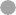 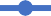 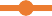 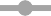 Źródło: opracowanie własneBrak możliwości podjęcia pracy po wejściu w wiek produkcyjny, czy też po ukończeniu szkoły jest istotną przyczyną bezrobocia. Rozwiązaniem tego problemu są szkolenia dla osób bezrobotnych i ułatwienie im rozpoczęcia działalności na własny rachunek, albowiem o możliwości podjęcia samozatrudnienia niejednokrotnie decyduje kompleksowa wiedza z zakresu zakładania i prowadzenia własnej działalności gospodarczej. Warto zwrócić uwagę, że realizowane w 2020 roku, z zakresu przedsiębiorczości, szkolenia miały na celu naukę umiejętności prowadzenia własnej firmy; poczynając od zagadnień związanych z rejestracją działalności gospodarczej poprzez zarządzanie finansami w małej firmie, rodzaje dokumentów niezbędnych do prowadzenia firmy po zagadnienia z zakresu bezpieczeństwa i higieny pracy dla pracodawców z elementami prawa pracy.W analizowanym okresie Powiatowy Urząd Pracy skierował łącznie 107 osób bezrobotnych na „Kurs ABC przedsiębiorczości”. Uczestnicy szkolenia otrzymali materiały dydaktyczne (skrypty dotyczące założenia i prowadzenia firmy) oraz stypendium z tytułu uczestnictwa w szkoleniu.Rozpoczęcie własnej   działalności   gospodarczej jest odpowiedzią mieszkańców powiatu na sytuację panującą na rynku pracy i brak możliwości podjęcia zatrudnienia. Praca na własny rachunek   jest   bardzo   często   postrzegana jako skuteczna metoda poszukiwania zatrudnienia, a równocześnie stanowi stałe źródło dochodów. Warto zaznaczyć, że   wsparcie   finansowe   w   postaci   dotacji   jest   jedną ze skutecznych form aktywizacji zawodowej osób bezrobotnych i szansą na rozwój regionu. Już w początkowym etapie planowanego przedsięwzięcia dostęp do środków finansowych jest podstawową barierą na drodze do rozwoju. Pomoc na jaką mogą liczyć przyszli przedsiębiorcy, nie tylko ułatwia podjęcie decyzji, ale daje możliwość utrzymania się na rynku w początkowym etapie prowadzenia własnej firmy.Refundacje dla pracodawców na wyposażenie lub doposażenie stanowiska pracyZatrudnienie nowego pracownika wiąże się z wieloma różnorodnymi wydatkami, w tym zawierają się koszty związane z koniecznością zorganizowania odpowiedniego stanowiska pracy. Jednym z instrumentów rynku pracy wspierających proces zatrudnienia osób bezrobotnych jest udzielanie pracodawcom wsparcia finansowego z przeznaczeniem na refundację kosztów doposażenia i wyposażenia stanowiska pracy; w wysokości nie wyższej niż 6-krotność przeciętnego wynagrodzenia. Refundacja udzielana jest pracodawcom pod warunkiem zatrudnienia przez nich skierowanego bezrobotnego w pełnym wymiarze czasu pracy przez okres nie krótszy niż 24 miesiące lub skierowanego opiekuna osoby niepełnosprawnej co najmniej w połowie wymiaru czasu pracy również przez okres 24 miesięcy.Analizując sytuację rynku pracy powiatu dąbrowskiego w 2020 roku warto zauważyć, że w czasie tego okresu PUP zawarł 102 umowy dotyczące refundacji kosztów doposażenia i wyposażenia stanowiska pracy, które były odpowiedzią na 116 złożonych wniosków.Dostępne dane pokazują, że w okresie ostatnich trzech lat pracodawcy otrzymali wsparcie w łącznej wysokości5.327.866,95 zł, dzięki temu zaktywizowano 302 osoby bezrobotne. Na koniec 2020 roku w ramach refundacji kosztów utworzone było 133 stanowiska pracy, co w porównaniu z analogicznym okresem roku poprzedniego oznacza wzrost o 63 miejsca pracy natomiast w stosunku do roku bazowego tą formą aktywizacji zawodowej objęto 43 osoby więcej. Największy odsetek skierowanych stanowiły osoby w przedziale wiekowym do 30 roku życia (łącznie 167 osób, w tym 75 w roku 2020). Wśród podjęć pracy w ramach refundacji kosztów zatrudnienia bezrobotnego liczba osób powyżej 50 roku życia nie przekroczyła poziomu 10. Osoby bezrobotne najczęściej podejmowały pracę u pracodawców branży handlowej oraz usługowej, w tym najliczniejszą grupę stanowili pracodawcy prowadzący działalność usługową.Wykres 14 Podjęcia pracy w ramach refundacji kosztów zatrudnienia bezrobotnego w latach 2018-2020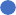 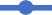 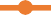 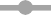 Źródło: opracowanie własneElastyczne formy zatrudnienia i organizacji pracy są szansą dla wielu osób bezrobotnych na aktywność zawodową zgodną z ich możliwościami i oczekiwaniami. Nowe metody organizacji pracy to również szansa dla pracodawców na zwiększenie zdolności adaptacyjnych oraz lepsze zarządzanie wiekiem. Stosowanie zróżnicowanego podejścia oraz różnych form wsparcia skierowanych szczególnie do osób w najtrudniejszej sytuacji na rynku pracy, w tym długotrwale bezrobotnych i niepełnosprawnych ułatwia skuteczne przezwyciężanie barier oraz powrót na rynek pracy.ŚRODKI FINANSOWE NA REALIZACJĘ AKTYWNEJ POLITYKI RYNKU PRACYRealizacja programów na rzecz promocji zatrudnienia, łagodzenia skutków bezrobocia i aktywizacji zawodowej przebiega w oparciu o wysokość otrzymanych na ten cel środków. Wykonywane przez PUP zadania dotyczą nie tylko obsługi osób bezrobotnych i stworzenia im warunków do szybkiego podjęcia zatrudnienia, ale również wspieranie samozatrudnienia poprzez stosowanie instrumentów ułatwiających start do prowadzenia działalności gospodarczej i pomoc pracodawcom tworzącym nowe miejsca pracy.W 2020 roku Powiatowy Urząd Pracy dysponował kwotą 28.140.195,00 w tym: Algorytm Powiatowy: 1.854,710,00 (z tego: Małopolski Program Regionalny KONSERWATOR - 93.000,00; Małopolski Program Regionalny FIRMA+1 – 141.000,00);   Regionalny Program Operacyjny: 2.878.899,00; Program Operacyjny Wiedza Edukacja Rozwój: 4.701.586,00; Środki pochodzące z rezerwy Funduszu Pracy: 18.705.000,00 (w tym: COVID-19: 17.000.000,00; Aktywna Wieś: 680.000,00; Bezrobociu Stop: 1.025.000,00). Dodatkowo Powiatowy Urząd Pracy otrzymał środki w ramach Krajowego Funduszu Szkoleniowego w wysokości: 270.000,00.Wydatki Funduszu Pracy poniesione w   czasie 2020   roku    wyniosły    31.249.347,39    i    były    wyższe o   17.391.140,07    niż    poniesione    w    roku    ubiegłym. W wydatkach „ogółem” dominowały koszty przeznaczone na sfinansowanie aktywnych form wsparcia - 24.885.960,94 zł, stanowiły one 79,9% wydatkowanej kwoty. W dużej mierze wiąże się to z przyznaniem środków w ramach rezerwyFunduszu Pracy na realizację nowych instrumentów wprowadzonych ustawą z dnia 2 marca 2020 r. o szczegółowych rozwiązaniach związanych z zapobieganiem, przeciwdziałaniem i zwalczaniem COVID-19, innych chorób zakaźnych oraz wywołanych nimi sytuacji kryzysowych oraz niektórych innych ustaw (Dz. U. 2020 poz. 1842 z późn. zm.), zwaną ustawą COVID-19. Na ten cel przeznaczono kwotę 15.606.419,02 tj. 62,5% wydatków.Tabela 5 Wydatki Funduszu Pracy na realizowane działania w latach 2019-2020Źródło: opracowanie własneAnaliza wydatkowania środków   Funduszu   Pracy na poszczególne programy, wykazała ich znaczne zróżnicowanie. Łącznie wydatki na aktywne formy wsparcia zwiększyły się w stosunku do roku 2019 o niemal 300% i o 177,3% w stosunku do roku 2018. Podobnie jak miało to miejsce w latach poprzednich wykorzystanie środków na refundację kosztów wyposażenia lub doposażeniastanowisk pracy, w stosunku do wydatkowanej kwoty, osiągnęło wysoki poziom - 10,5%. Dużym zainteresowaniem cieszyły się także jednorazowe środki na rozpoczęcie działalności gospodarczej, z tego tytułu wypłacono ponad 10,0% łącznej kwoty wydatków tj. 2.494.473.66 zł. Najmniej środków z rezerwy wydatkowano na: studia podyplomowe, prace społecznie użyteczne oraz dofinansowanie wynagrodzenia osób powyżej 50 roku życia.Wykorzystanie środków przyznanych w latach 2019 i 2020 na realizację programów aktywizacji zawodowej przedstawia się następująco:Tabela 6 Wydatki   Funduszu   Pracy   na   poszczególne   programy   rynku   pracy w latach 2019 – 2020Źródło: opracowanie własneZauważalna jest znaczna   dysproporcja   pomiędzy   wydatkami   przeznaczonymi na realizację staży i bonów stażowych w latach 2018 - 2020. O ile w 2019 roku przeznaczona na ten cel kwota stanowiła 31,4% ogółu wydatków Funduszu Pracy poniesionych na poszczególne programy rynku pracy, to w roku 2020 ukształtowała się na poziomie 9,4% tj. o 15,9% mniej niż w roku 2018.W roku 2020 również wydatki na refundację zatrudnienia w ramach prac interwencyjnych i robót publicznych wyraźnie spadły. Na zaistniałą sytuację istotny wpływ ma znacznie mniejsze zainteresowanie pracodawców tą formą zatrudnienia.Pandemia drastycznie zmieniła rynek pracy w tym też rynek pracy powiatu dąbrowskiego. Nasilona walka pracodawców o dotychczasowe miejsca pracy spowodowała, że ostrożnie podejmują oni decyzje związane z zatrudnieniem. W rezultacie zmniejszyły się wydatki FP na poszczególne programy rynku pracy (w stosunku do ogólnej kwoty wydatków przeznaczonych na aktywizację zawodową).Programy na rzecz promocji zatrudnienia, łagodzenia skutków bezrobocia i aktywizacji zawodowejIstotnym zadaniem Powiatowego Urzędu Pracy jest pozyskiwanie środków finansowych pochodzących zarówno z funduszy krajowych jak również z Unii Europejskiej. Na podstawie planu finansowego Urząd podjął się realizacji bogatej gamy programów aktywizujących rynek pracy. Zamierzeniem tych programów było wsparcie osób bezrobotnych w znalezieniu pracy odpowiadającej ich oczekiwaniom oraz aspiracjom.Projekt pn. Młodzi i Aktywni w ramach PO WERPowiatowy Urząd Pracy w okresie od dnia 01.01.2020 roku do dnia 30.06.2021 roku realizuje projekt pod nazwą Aktywizacja osób młodych pozostających bez pracy w powiecie dąbrowskim (V) Młodzi i Aktywni wdrażany w ramach Programu Operacyjnego Wiedza Edukacja Rozwój 2014-2020. Wsparcie udzielane jest ze środków z Europejskiego Funduszu Społecznego. Głównym celem projektu jest aktywizacja, pomoc i wsparcie finansowe w podjęciu zatrudnienia osobom młodym do 29 roku życia, pozostającym bez pracy, zarejestrowanym     w Powiatowym      Urzędzie      Pracy      jako      osoby      bezrobotne, w tym w szczególności osobom, które nie uczestniczą w kształceniu, szkoleniu (tzw. Młodzież NEET),    osobom    długotrwale    bezrobotnym,    osobom    o    niskich     kwalifikacjach oraz niepełnosprawnym zamieszkującym powiat dąbrowski. Dotychczas każdego uczestnika programu objęto usługą pośrednictwa pracy, poradnictwa zawodowego oraz finansową formą wsparcia.Okres realizacji: 01.01.2020 roku – 30.06.2021 roku Wartość projektu kształtuje się następująco: 2020 rok – 3.897.637,51 zł (w tym vat: 179.520,00 zł); 2021 rok – 766.426,00 zł (w tym vat: 856.186,00 zł).W okresie 2020 roku do udziału w projekcie zrekrutowano łącznie 352 osoby bezrobotne (w tym jedną osobę objęto dwoma formami wsparcia) równocześnie zrealizowano:	staże - 207	prace interwencyjne - 40	bony szkoleniowe – 26 bony na zasiedlenie - 25 jednorazowe środki na podjęcie działalności gospodarczej - 20 doposażenie i wyposażenie stanowiska pracy – 33Należy zaznaczyć, że w 2020 roku Urząd kontynuował również realizację projektu PO WER IV Młodzi i Aktywni, tym samym wsparcie uzyskało 31 osób bezrobotnych.Tabela 7 Wydatki na realizację projektu pn. Młodzi i Aktywni w ramach PO WER w 2020 rokuŹródło: opracowanie własneProjekt pn. Szybki Start w ramach RPO WMProjekt pod nazwą Aktywizacja osób w wieku 30 lat i więcej pozostających bez pracy w powiecie dąbrowskim (VI) Szybki Start jest realizowany w ramach Regionalnego Programu Operacyjnego Województwa Małopolskiego 2014 - 2020, w ramach: Oś. 8 Rynek Pracy Działanie 8.1 Aktywizacja zawodowaGłównym celem projektu jest zwiększenie poziomu zatrudnienia osób w wieku 30 lat i więcej znajdujących się w najtrudniejszej sytuacji na rynku pracy tj. osób powyżej50 roku życia, długotrwale bezrobotnych, osób z niepełnosprawnościami, osób o niskich kwalifikacjach i kobiet pozostających bez pracy powiecie dąbrowskim. W ramach projektu, dla każdego z uczestników Powiatowy Urząd Pracy realizuje odpowiednio dobrane usługi i instrumenty rynku pracy, o których mowa w ustawie o promocji zatrudnienia i instytucjach rynku pracy. Wszyscy uczestnicy projektu zostają objęci usługą pośrednika pracy i doradcy zawodowego. Ostatnim zaplanowanym działaniem   dla   każdego   uczestnika   projektu jest aktywna forma wsparcia.Okres realizacji obejmuje: 01.01.2020 roku - 30.06.2021 rokuLiczba uczestników projektu: 299 osób (w tym 100 osób w ramach COVID-19)Wartość projektu:	2020 rok - 2.588.292,73	2021 rok – 339.191,20W	2020	roku	do	projektu	zrekrutowano	297	osób (z czego trzy osoby objęto dwoma formami wsparcia).W tym czasie zrealizowano: staże - 73 szkolenia - 5 prace interwencyjne - 66 jednorazowe środki na podjęcie działalności gospodarczej - 23 doposażenie i wyposażenie stanowiska pracy - 33 instrumenty dofinansowania (COVID-19) -100, z tego: dofinansowanie części kosztów wynagrodzeń pracowników - 58, dofinansowanie części kosztów prowadzenia działalności gospodarczej - 42.Tabela 8 Wydatki na realizację projektu pn. Szybki Start VI w ramach RPO WM w 2020 rokuŹródło: opracowanie własneMałopolski Program Regionalny KonserwatorMałopolski   Program    Regionalny    Konserwator,    to    program    realizowany przez Wojewódzki Urząd Pracy w Krakowie w porozumieniu z urzędami pracy Województwa Małopolskiego, w tym z Powiatowym Urzędem Pracy w Dąbrowie Tarnowskiej.Celem programu była aktywizacja osób z grup znajdujących się w szczególnie trudnej sytuacji na rynku pracy   (bezrobotne   kobiety   i   osoby   długotrwale   bezrobotne) poprzez zaangażowanie ich przy pracach związanych z ochroną tradycji kulturowej, zachowaniem i rewitalizacją substancji zabytkowej oraz ochroną krajobrazu kulturowego na terenie województwa małopolskiego. Beneficjentami programu były zarówno osoby potrzebujące pomocy ze względu na brak zatrudnienia jak i instytucje kultury bądź inne podmioty realizujące zadania na rzecz ochrony tradycji kulturowej, zachowania i rewitalizacji substancji zabytkowej oraz ochrony krajobrazu kulturowego na terenie województwa małopolskiego, tj. samorządowe instytucje kultury, gminy, organizacje pozarządowe zajmujące się statutowo problematyką kultury, ochrony dziedzictwa narodowego, sportu i turystyki oraz kościelne osoby prawne.MPR Konserwator realizowany był w okresie 01.01.2019 roku - 31.12.2020 roku Na wsparcie świadczone w ramach dwuletniego programu PUP otrzymał środki Funduszu Pracy w łącznej kwocie 270.000,00 zł, z tego 135.000,00 na rok 2020. W analizowanym roku wydatkowano łącznie 89.365,59 zł   (w   tym:   70.736,94   przeznaczono na finansowanie zatrudnienia w ramach robót publicznychnatomiast 18.628,65, to środki przeznaczone na staże).Tabela 9 Wydatki na realizację MPR Konserwator w latach 2019 - 2020Źródło: opracowanie własneOrganizatorami staży oraz robót publicznych na terenie powiatu dąbrowskiego w roku 2020 były: Muzeum Okręgowe w Tarnowie, Centrum Polonii Ośrodek Kultury Turystyki i Rekreacji w Brniu, Urząd Gminy w Gręboszowie, Urząd Miasta i Gminy w Szczucinie, Urząd Gminy w Bolesławiu, Dąbrowski Dom Kultury.Małopolski Program Regionalny Firma+1Małopolski Program Regionalny Firma+1 ukierunkowany był na wsparcie osób bezrobotnych w procesie aktywizacji zawodowej i jednocześnie stał się narzędziem, dziękiktóremu małe lokalne firmy zdobyły często pierwszych pracowników. Pomoc w zatrudnieniu otrzymali mikro i mali przedsiębiorcy oraz osoby samozatrudnione. Program realizowany był na podstawie porozumienia zawartego z Wojewódzkim Urzędem Pracy w Krakowie a powiatowymi urzędami pracy, w tym z Powiatowym Urzędem Pracy w Dąbrowie Tarnowskiej.Budżet projektu: 390.000,00 złOkres realizacji: 01.01.2019 roku - 31.12.2020 roku Liczba uczestników: 30 osóbGrupą docelową   aktywizowaną   w   ramach   programu były osoby bezrobotne, w szczególności osoby w wieku 40 lat i więcej, kobiety i osoby długotrwale bezrobotne.PUP w Dąbrowie Tarnowskiej na realizację   podejmowanych   działań   otrzymał na 2020 rok środki Funduszu Pracy w wysokości 195.000,00 zł. Wydatkowano łącznie 140.930,14 zł (319.206,96 zł od początku realizacji programu). Ostatecznie do udziału w programie skierowano 26 osób, z tego 11 w roku 2020.Tabela 10 Wydatki na realizację MPR Firma+1 w latach 2019 - 2020Źródło: opracowanie własneOrganizatorami miejsc pracy w ramach prac interwencyjnych oraz nowych miejsc pracy w ramach refundacji kosztów wyposażenia lub doposażenia stanowiska pracy byli pracodawcy oraz przedsiębiorcy działający na obszarze powiatu dąbrowskiego.Programy realizowane ze środków Rezerwy Funduszu Pracy pn. Bezrobociu stop oraz Aktywna wieśW roku 2020 r. PUP realizował program pn. Aktywna wieś. Głównym założeniem programu były działania na rzecz aktywizacji zawodowej osób bezrobotnych zamieszkujących na wsi. Na ten cel Urząd wnioskował o środki z rezerwy Funduszu Pracy w wysokości 680.000,00 zł. Pozyskana kwota pozwoliła na sfinansowanie miejsc odbywania stażu oraz robót publicznych (na ten cel przeznaczono 88.171,91 zł) równocześnie przyznano jednorazowo środki na rozpoczęcie działalności gospodarczej w kwocie 559.000,00 zł. W wyniku realizacji projektu łącznie wydatkowano kwotę: 647.171,91 zł, a to pozwoliło objąć wsparciem 65 osób bezrobotnych.Na program aktywizacji osób pozostających bez pracy w regionach wysokiego bezrobocia (program pn. Bezrobociu stop) Powiatowy Urząd Pracy wnioskował o kwotę 1.025.000,00 tys. zł z przeznaczeniem na aktywizację 110 osób bezrobotnych.W analizowanym okresie na poszczególne formy wsparcia wydatkowano kwotę 1.007.744,48 zł, z tego: prace interwencyjne – 14.192,17 zł, roboty publiczne - 115.152,59 zł, doposażenie i wyposażenie stanowiska pracy – 374.000,00 zł, jednorazowo wypłacane środki na rozpoczęcie działalności gospodarczej – 433.729,66 staże – 70.670,06 złINNE ZADANIA REALIZOWANE PRZEZ PUPTarcza antykryzysowaW oparciu o ustawę o szczególnych rozwiązaniach związanych z zapobieganiem, przeciwdziałaniem i zwalczaniem COVID-19, innych chorób zakaźnych oraz wywołanych nimi sytuacji kryzysowych Powiatowy Urząd Pracy od kwietnia 2020 roku realizuje nowe zadania związane ze wsparciem płynności firm, stosując pakiet rozwiązań dla przedsiębiorców, które    mają     zrekompensować     im     szkody     poniesione     w     wyniku     pandemii, a tym samym wesprzeć w prowadzeniu biznesu i utrzymaniu miejsc pracy.W czasie 2020 roku do Powiatowego Urzędu Pracy wpłynęło łącznie 3.011 wniosków z czego rozpatrzono negatywnie 404. Z pomocy w ramach wszystkich tarcz skorzystało ponad 2.615 podmiotów na łączną kwotę 15.606.419,02 zł, która pozwoliła uratować 3.292 miejsca pracy. Wsparcie sektorów najmocniej dotkniętych skutkami pandemii zostało podzielone na następujące obszary finansowania: niskooprocentowana pożyczka   z   Funduszu   Pracy   dla    mikroprzedsiębiorców (art. 15zzd) oraz dla organizacji pozarządowych (art. 15zzda) - wsparcie otrzymało 1.982 wnioskodawców na kwotę 9.646.892,71 zł dofinansowanie     części     kosztów     prowadzenia     działalności     gospodarczej dla   przedsiębiorców   samozatrudnionych   (art. 15zzc)   -    wsparcie    otrzymało 418 wnioskodawców na kwotę 2.297.880,00; dofinansowanie części kosztów wynagrodzeń pracowników oraz należnych od nich składek na ubezpieczenia społeczne dla mikroprzedsiębiorców, małych i średnich przedsiębiorców (art. 15zzb) - wsparcie otrzymało 186 wnioskodawców na kwotę 3.209.956,23; dzięki temu udało się uratować 809 miejsc pracy; dofinansowanie    części    kosztów    wynagrodzeń    pracowników    oraz    składek na ubezpieczenia społeczne dla kościelnej osoby prawnej (art. 15zze2) - wsparcie otrzymało 4 wnioskodawców na kwotę 321.690,08 zł tym samym uratowano 58 miejsc pracy.Należy zaznaczyć, że w ramach nowelizacji Ustawy w grudniu 2020 roku wprowadzono nowe rozwiązanie dla przedsiębiorców najbardziej dotkniętych skutkami pandemii celem ochrony miejsc pracy z określonych branż. Z dotacji dla mikro i małych przedsiębiorstw wsparcie w kwocie 130.000,00 zł otrzymało 25 przedsiębiorców.Część    zadań    realizowanych    przez    PUP    na    mocy     tzw.     specustawy była współfinansowana ze środków EFS w ramach programu PO WER V Młodzi i Aktywni oraz RPO VI Szybki Start. Dodatkowo PUP przeznaczył na realizowane formy wsparcia zapobiegające skutkom COVID-19 kwotę 14.206.465,80 zł otrzymaną z rezerwy FP.Tabela 11 Wydatki przeznaczone na realizację zadań w ramach tarczy antykryzysowejŹródło: opracowanie własnePrzedłużająca się pandemia nie pozostaje bez wpływu na lokalny rynek pracy. Część firm ograniczyła wielkość zatrudnienia w nadziei, że to pomoże im przetrwać najtrudniejszy okres. Pandemia uświadomiła wszystkim uczestnikom rynku pracy jak ważna jest wysoka elastyczność, szybkie reagowanie na zmiany oraz umiejętność podejmowania decyzji w niepewnych warunkach. Dopasowanie się do nowej rzeczywistości jest aktualnie priorytetem   dla    większości    firm.    Mimo    stopniowego    odmrożenia    gospodarki, wielu pracodawców szuka oszczędności. Sytuacja na rynku pracy zmienia się nieustannie,trudno przewidywać, jak rynek pracy będzie wyglądał za kilka miesięcy, a wszystkie aktualne przewidywania obciążone są dużym marginesem błędu.Obsługa formalna klientów PUPJednym z wielu zadań realizowanych przez Powiatowy Urząd Pracy jest formalna obsługa osób bezrobotnych, w tym osób uprawnionych do zasiłku i stypendiów (realizacja wypłat świadczeń z tytułu szkolenia, stażu, kontynuowania nauki), generowanie i wydawanie informacji PIT-11, zgłoszenia i   wyrejestrowania   bezrobotnych   i   członków ich   rodzin do ubezpieczenia zdrowotnego, obliczanie składek na ubezpieczenie społeczne i zdrowotne wydawanie zaświadczeń potwierdzających okresy rejestracji i okresy świadczeń na postawie złożonego przez zainteresowaną osobę wniosku (do potrzeb ZUS, KRUS, zakładów pracy). Istotnym zadaniem realizowanym przez Urząd jest także rejestracja osób bezrobotnych i poszukujących pracy (dokonywana   osobiście   lub   w   formie   elektronicznej). Czynności realizowane przez pracowników obejmują również windykację nienależnie pobranych świadczeń, rozpatrywanie odwołań od decyzji administracyjnych, realizowanie zadań wynikających z koordynacji systemów zabezpieczenia społecznego. Ważnym zadaniem jest także współpraca instytucjami i organizacjami zewnętrznymi.W okresie 2020 roku w Powiatowym Urzędzie Pracy zarejestrowano    ogółem     3.223     osoby     bezrobotne oraz 42 osoby poszukujące pracy (tj. o 518 osób mniej niż w roku ubiegłym). W tym czasie przyznano prawo do zasiłku 720 bezrobotnym, tj.   o   40   osób   mniej niż    w     analogicznym     okresie     roku     poprzedniego. W ramach formalnej obsługi klienta osobom zarejestrowanym,które pobierały świadczenia osobiście (a nie na przelew bankowy) wydawano asygnaty upoważniające   do    odbioru    należnych    im    świadczeń    w    Banku    Spółdzielczym w Dąbrowie Tarnowskiej. Ogółem w 2020 roku wydano 315 asygnat, w tym: 236 asygnat dla osób uprawnionych do zasiłku dla bezrobotnych, 24 asygnaty korekcyjne, 52 asygnaty dla osób uprawnionych do stypendiów za czas odbywania stażu i udziału w szkoleniu, 3 asygnaty dla osób uprawnionych do dodatku aktywizacyjnego.Równocześnie z upoważnienia Starosty Dąbrowskiego wydano 7.862 decyzje administracyjne, w tym decyzje dotyczące: ustalenia	statusu	osoby	bezrobotnej	i	stwierdzające	istnienie	uprawnień, bądź ich odmowa, do wypłaty świadczeń z Funduszu Pracy – 3.223 wyłączenia z ewidencji bezrobotnych – 2.973 obowiązku	zwrotu	nienależnie	pobranego	zasiłku	oraz	innych	świadczeń finansowanych z Funduszu Pracy – 26 przyznania stypendium stażowego – 331 przyznania stypendium szkoleniowego – 171 utraty prawa do zasiłku z powodu utraty prawa do jego pobierania – 304 przyznania dodatku aktywizacyjnego – 166 pozostałe decyzje – 668Ponadto wydano 3.359 zaświadczeń między innymi do ośrodków pomocy społecznej, do ZUS, KRUS, Policji, Sądu, itp.PODSUMOWANIEZjawisko bezrobocia stanowi największy problem do rozwiązania w najbliższych latach. Fakt istnienia na rynku pracy instytucji, które zajmują się aktywizacją zawodową nie powinien zwalniać od przeciwdziałania temu zjawisku podmiotów zajmujących się działaniami w sferze polityki społecznej. Należy pamiętać,   że   zmiany jakie   dokonują się   na   rynku pracy, a także ich skutki dotyczą różnych grup społecznych, dlatego tak ważne jest zaangażowanie i nieustanna współpraca pomiędzy instytucjami działającymi na rzecz rozwoju lokalnej gospodarki. Działania te mogą nie przynieść spodziewanych efektów bez chęci współpracy i aktywności lokalnych grup przedsiębiorców i instytucji otoczenia biznesu. Sprawna realizacja zadań gwarantuje wszystkim zainteresowanym jednakowy dostęp do działań osłonowych, jak również aktywizujących.Niedopasowanie podaży   i   popytu   dotyczy   wszystkich   regionów   Małopolski, w tym również mieszkańców powiatu dąbrowskiego w którym stopa bezrobocia przewyższa średnią odnotowaną na obszarze całego województwa, a nawet średnią krajową. Lokalny rynek pracy jest rynkiem trudnym głównie ze względu na nieustannie zmieniające się realia i stosunkowo niski wskaźnik przedsiębiorczości. Zarówno małe jak i średnie przedsiębiorstwa odgrywają znaczącą rolę w rozwoju gospodarki powiatu oraz zapewniają ograniczenie wysokiej skali zjawiska bezrobocia. Struktura przedsiębiorczości wskazuje jednoznacznie na przewagę firm małych głównie usługowych, handlowych oraz budowlanych. Ograniczona liczba miejsc pracy przekłada się na znaczny poziom liczby osób zarejestrowanych w ewidencji PUP, a ostatecznie hamuje rozwój gospodarczy powiatu.Niewątpliwie efektywność działań stosowanych przez Powiatowy Urząd Pracy wynika w dużym stopniu z woli współpracy osób bezrobotnych z Urzędem. Urząd nie posiada możliwości usamodzielnienia tych osób bez ich wewnętrznej mobilizacji do pokonywania napotkanych trudności. Ponadto klienci PUP bardzo często napotykają na szereg różnorodnych barier demotywujących ich do dalszego poszukiwania zatrudnienia. Ograniczenia     te     znajdują     odzwierciedlenie     w     braku     aktywności     zawodowej, a tym samym zmniejszają szansę na zatrudnienie osób znajdujących się w szczególnie trudnej sytuacji na rynku pracy.Ostatni rok stanowił wyzwanie dla wielu firm lokalnego rynku pracy. Szereg zmian wdrożonych z powodu pandemii spowodowało, że pracodawcy musieli zmienić sposób zarządzania. Tak naprawdę dopiero rok 2021 pozwoli nam właściwie ocenić wpływ sytuacji epidemicznej zarówno na pracodawców, jak i pracowników. Obecna sytuacja odbija się na lokalnym rynku pracy jednak nie jest tak negatywna jak pierwotnie zakładano. Statystyki    wyraźnie    wskazują    na    nieznaczny    wzrost    poziomu     bezrobocia, jednak jeśli w najbliższych miesiącach sytuacja się nie zmieni (rosnące zachorowania, restrykcje, wzrost niepokoju) prace może stracić znacznie więcej osób.Wyszczególnienie2020KobietyOsoby w szczególnej sytuacji na rynku pracyz ogółu osób w szczególnej sytuacji na rynku pracyz ogółu osób w szczególnej sytuacji na rynku pracyz ogółu osób w szczególnej sytuacji na rynku pracyWyszczególnienie2020KobietyOsoby w szczególnej sytuacji na rynku pracydo 30roku życiapowyżej50 roku życiadługotrwale bezrobotniPowiat dąbrowski2.6181.4112.3279814711.497Bolesław834575351140Dąbrowa Tarn. – miasto477236413132106274Dąbrowa Tarn. – gmina45524840917485260Gręboszów946187351760Mędrzechów16596144632591Olesno33217129512951181Radgoszcz33617630016448180Wyszczególnienie2020KobietyOsoby w szczególnej sytuacji na rynku pracyz ogółu osób w szczególnej sytuacji na rynku pracyz ogółu osób w szczególnej sytuacji na rynku pracyz ogółu osób w szczególnej sytuacji na rynku pracyWyszczególnienie2020KobietyOsoby w szczególnej sytuacji na rynku pracydo 30roku życiapowyżej50 roku życiadługotrwale bezrobotniSzczucin - miasto1821091595535112Szczucin - gmina26926944519493299Stopa	bezrobocia	nadzień 31.12.2020 r.Zmiana w   stosunku   dopoprzedniego rokuZmiana	w	stosunku	dopoprzedniego miesiącapowiat dąbrowski – 11,0%+0,9+0,1województwo małopolskie– 5,3%+1,20,0Stopa	bezrobocia	na dzień 31.12.2020 r.Zmiana w stosunku do poprzedniego rokuZmiana	w	stosunku	do poprzedniego miesiącaPolska – 6,2%+1+0,1Wyszczególnienie2019% w stosunkudo	ogółu bezrobotnych2020% w stosunkudo	ogółu bezrobotnychDynamika 2020/2019w%osoby bezrobotne w szczególnej sytuacji na rynkupracy (ogółem)2.1042.327do 30 roku życia90738,398137,4110,6długotrwale bezrobotne1.30054,91.49757,2115,1powyżej 50 rokużycia43418,347118,0108,5korzystające zeświadczeń pomocy społecznej271,110,043,7posiadające co najmniej jedno dziecko do 6 rokużycia62126,264224,5103,4posiadające co najmniej jedno dzieckoniepełnosprawne do 18 roku życia100,4100,40Wyszczególnienie2019% w stosunku do	ogółubezrobotnych2020% w stosunku do	ogółubezrobotnychDynamika 2020/2019w%niepełnosprawni1054,41124,3106,7do 24 lat25-34 lat35-44 lat45-54 lat55-59powyżej 60201920203030272526252320212018171518171515141011109999999995999999999544444444433333333300do roku1-5 lat5-10 lat10-20 lat201920-30 lat202030 lat i więcejbez stażuWyszczególnienieWyszczególnienieLiczba osób które skorzystały z poradnictwa zawodowegoLiczba osób które skorzystały z poradnictwa zawodowegoWyszczególnienieWyszczególnienie2019 r.2020 r.BezrobotniBezrobotni1.115758z tego:osoby bezrobotne mieszkające na wsi828550z tego:osoby bezrobotne poniżej 30 rż.727469z tego:kobiety619399z tego:osoby bez kwalifikacji zawodowych375237z tego:osoby długotrwale bezrobotne306213z tego:osoby bezrobotne bez doświadczenia zawodowego345192z tego:osoby posiadające dzieci do 6 rż.lub dzieci niepełnosprawne do 18 rż.168110z tego:osoby powyżej 50 rż.10664z tego:kobiety, które nie podjęły zatrudnienia po urodzeniu dziecka10571z tego:osoby niepełnosprawne3321Wyszczególnienie20192020Dynamika2020/201918-24 lat304816025-34 lat126655035-44 lat71825745 lat i więcej10100WyszczególnienieKwota (w zł)UdziałKwota (w zł)Udział (w %)Wyszczególnienie2019201920202020wydatki ogółem13.858.206,6913.858.206,6931.249.347,3931.249.347,39zasiłki dla bezrobotnych4 524 851,7932,65.071.949.7316,3dodatki aktywizacyjne277 951,602,0263.940,600,8aktywne formy wsparcia8 295 571,2559,924.885.960,9479,9szkolenia z KFS182 299,601,3263.751,540,8pozostałe wydatki576 308,454,2763.744,582,5WyszczególnienieKwotaUdziałKwotaUdziałWyszczególnieniew złw %w złw %Wyszczególnienierok 2019rok 2019rok 2020rok 2020wydatki ogółem8.295.571,258.295.571,2524.885.960,9424.885.960,94prace interwencyjne1.232.690,7614,9767.254,083,1roboty publiczne1.051.374,1612,7528.002,932,1jednorazowe środki na rozpoczęcie działalnościgospodarczej.1.721.240,0020,72.494.473,6610,0refundacja kosztówdoposażenia lub wyposażenia stanowiska pracy965.850,4911,62.613.825,0610,5staże, bon stażowy2.606.158,0431,42.327.591,009,4prace społecznie użyteczne4.590,000,11.378,080,005szkolenia, bon szkoleniowy303.701,243,7258.004,511,0studia podyplomowe7.826,840,1344,600,001Dofinansowanie wynagrodzenia osób 50+23.985,000,36.112,500,02bon na zasiedlenie374.521,704,5280.000,001,13COVID-190015.606.419,0262,7pozostałe wydatki3.633,020,12.555,500,01Lp.Formy wsparcia realizowane w ramach projektuPlan finansowyWykonanieUdział %1.prace interwencyjne238.894,00196.400,3982,22.jednorazowe środki napodjęcie działalności gospodarczej744.000,00709.744,0095,43.Staże1.519.415,001.450.872,5095,54.bony szkoleniowe320.000,00173.808,0254,35.bony na zasiedlenie304.000,00280.000,0092,16.doposażenia i wyposażenia stanowiska pracy765.000,00764.964,0099,97.Instrumenty dofinansowaniaCOVID-19810.277,00749.847,5892,5RAZEMRAZEM4.701.586,004.325.636,4990,1Lp.Wyszczególnienie programu rynku pracyPlan finansowyWykonanieUdział (w %)1.prace interwencyjne355.126,00341.748,4696,22.jednorazowe środki na podjęcie działalności gospodarczej600.000,00600.000,001003.Staże616.350,00590.479,7695,84.szkolenia i przekwalifikowania35.038,0018.902,9553,95.doposażenie i wyposażenie stanowiska pracy749.200,00749.190,0099,96.instrumenty dofinansowania (COVID)523.185,00520.105,6499,4Lp.Wyszczególnienie programu rynku pracyPlan finansowyWykonanieUdział (w %)RAZEMRAZEM2.878.899,002.820.426,8197,7Lp.Wyszczególnienie	programu rynku pracyWykonanie 2019 r.Wykonanie 2020 r.1.Staż19.827,1418.628,652.roboty publiczne107.714,5070.736,94RAZEMRAZEM127.541,6489.365,59Lp.Wyszczególnienie	programu rynku pracyWykonanie 2019 r.Wykonanie 2020 r.1.prace interwencyjne50.276,8210.990,142.refundacja kosztów wyposażenia lub doposażenia stanowiska pracy128.000,00129.940,00RAZEMRAZEM178.276,82140.930,14Formy wsparcia realizowane w ramach tarczy antykryzysowejWykonanieRezerwa FP14.336.465,80jednorazowa pożyczka9.646.892,71dofinansowanie części kosztów prowadzenia działalności gospodarczej dlaprzedsiębiorców samozatrudnionych1.758.120,00dofinansowanie części kosztów wynagrodzeń pracowników oraz należnych od nich składek na ubezpieczeniaspołeczne dla mikroprzedsiębiorców, małych i średnich przedsiębiorców2.479.763,01dofinansowanie części kosztów wynagrodzeń pracowników oraz składek na ubezpieczenia społeczne dla kościelnejosoby prawnej321.690,08Dotacja dla mikro i małych przedsiębiorstw określonych branż130.000,00EFS POWER V749.847,58dofinansowanie części kosztów prowadzenia działalności gospodarczej dlaprzedsiębiorców samozatrudnionych314.340,00dofinansowanie części kosztów wynagrodzeń pracowników oraz należnych od nich składek na ubezpieczeniaspołeczne dla mikroprzedsiębiorców, małych i średnich przedsiębiorców435.507,58EFS RPO VI520.105,64dofinansowanie części kosztów prowadzenia działalności gospodarczej dlaprzedsiębiorców samozatrudnionych225.420,00dofinansowanie części kosztów wynagrodzeń pracowników oraz należnych od nich składek na ubezpieczeniaspołeczne dla mikroprzedsiębiorców, małych i średnich przedsiębiorców294.685,64